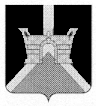 КОНТРОЛЬНО-СЧЕТНАЯ ПАЛАТАМУНИЦИПАЛЬНОГО ОБРАЗОВАНИЯ УСТЬ-ЛАБИНСКИЙ РАЙОНЗАКЛЮЧЕНИЕ Контрольно-счетной палаты муниципального образования                             Усть-Лабинский район на проект решения Совета муниципального образования Усть-Лабинский район                    «О бюджете муниципального образования   Усть-Лабинский район на 2018 год и на плановый период 2019 и 2020 годов»г. Усть-Лабинск2017 годОглавление1. Общие положения	32.Оценка макроэкономических условий формирования проекта муниципального бюджета  на 2018 год и плановый период 2019 и 2020 годов	53. Основные характеристики проекта решения Совета муниципального образования Усть-Лабинский район «О бюджете муниципального образования Усть-Лабинский район на 2018 год и плановый перид 2019 и 2020 годов»	93.1. Анализ текстовой части Проекта решения о бюджете.	93.2. Оценка основных характеристик бюджета	113.3. Доходы муниципального бюджета на 2018-2020 годы	123.3.1. Налоговые доходы муниципального бюджета 	143.3.2. Неналоговые доходы муниципального бюджета……………..……….....  163.2.3. Безвозмездные поступления муниципального бюджета……………..….. 183.4.	Расходы муниципального бюджета	203.4.1. Оценка бюджетных ассигнований, направляемых на реализацию непрограммных направлений деятельности органов исполнительной власти  муниципального образования	253.4.2. Оценка бюджетных ассигнований, направляемых на реализацию муниципальных программ  муниципального образования	323.4.3 Оценка бюджетных ассигнований, направляемых на формирование целевых фондов	333.5. Источники финансирования дефицита муниципального образования	343.6. Муниципальный долг и расходы на обслуживание муниципального долга муниципального образования	354. Выводы	365. Предложения	42ЗАКЛЮЧЕНИЕ Контрольно-счетной палаты муниципального образования                             Усть-Лабинский район на проект решения Совета муниципального образования Усть-Лабинский район «О бюджете муниципального образования   Усть-Лабинский район на 2018 год и на плановый период 2019 и 2020 годов»08.12.2017 года							                            № 91-ЗОбщие положенияЗаключение Контрольно-счетной палаты муниципального образования Усть-Лабинский район на проект решения Совета муниципального образования Усть-Лабинский район «О бюджете муниципального образования Усть-Лабинский район на 2018  год и на плановый период  2019 и 2020 годов» (далее – Заключение) подготовлено по результатам экспертизы проекта решения Совета муниципального образования Усть-Лабинский район «О бюджете муниципального образования Усть-Лабинский район на 2018 год и на плановый период 2019 и 2020 годов» (далее – экспертиза), проведенной в рамках осуществления предварительного контроля по результатам формирования проекта решения о бюджете, в соответствии                    с бюджетными полномочиями Контрольно-счетной палаты муниципального образования Усть-Лабинский район, с учетом требований бюджетного законодательства, определенных Бюджетным кодексом Российской Федерации (далее – БК РФ), Федерального закона от 07.02.2011 № 6-ФЗ                «Об общих принципах организации и деятельности контрольно-счетных органов субъектов Российской Федерации и муниципальных образований» (далее – Федеральный закон № 6-ФЗ), решений Совета муниципального образования  Усть-Лабинский район от 06.06.2017  № 2  протокол № 31                «Об утверждении Положения о бюджетном процессе в муниципальном образовании Усть-Лабинский район» (далее – Положение о бюджетном процессе), от 06.12.2011 № 3 протокол 22 «Об утверждении Положения            о Контрольно-счетной палате муниципального образования Усть-Лабинский район» (далее – Положение о КСП), с учетом изменений.Целью проведения экспертизы проекта решения Совета муниципального образования Усть-Лабинский район «О бюджете муниципального образования Усть-Лабинский район на 2018 год и на плановый период 2019 и 2020 годов»  (далее – Проект решения о бюджете, Проект) является его проверка на предмет обеспечения соответствия бюджетному законодательству, отсутствия противоречий с другими нормативными правовыми актами и документами стратегического планирования, а также формирование мотивированного заключения по результатам оценки полноты, обоснованности и достоверности плановых (прогнозных) показателей в Проекте решения  о бюджете.Экспертиза Проекта решения о бюджете проведена в форме экспертно-аналитического мероприятия. В ходе проведения экспертно-аналитического мероприятия Контрольно-счетной палатой муниципального образования Усть-Лабинский район (далее – Контрольно-счетная палата, Палата) осуществлен контроль реализации задач, поставленных в Бюджетных посланиях Президента Российской Федерации о бюджетной политике, основных направлениях бюджетной и налоговой политики на 2018 год и на плановый период 2019 и 2020 годов.Бюджетная политика, проводимая администрацией муниципального образования Усть-Лабинский район, ориентирована на эффективное и прозрачное управление муниципальными финансами, что является одним из основных условий обеспечения устойчивого экономического роста, своевременного исполнения социальных обязательств и достижения других стратегических целей социально-экономического развития муниципального образования Усть-Лабинский район.Бюджетная политика муниципального образования на среднесрочную перспективу обеспечивает преемственность целей и задач бюджетной политики предыдущего планового периода и ориентирована, в первую очередь, на достижение стратегической цели - повышение качества жизни населения муниципального образования.Бюджетная политика в очередном финансовом году и плановом периоде будет направлена на дальнейшее укрепление социальной и экономической стабильности в муниципальном образовании.Проект решения бюджета разработан на основании:- основных направлений бюджетной и налоговой политики муниципального образования Усть-Лабинский район на 2018 год и плановый период 2019 и 2020 годов, утвержденной постановлением администрации муниципального образования Усть-Лабинский район от 27.10.2017 № 1283;- основных показателей прогноза социально-экономического развития муниципального образования на 2019 год и на период до 2020 года;- бюджетного прогноза муниципального образования Усть-Лабинский район на долгосрочный период до 2022 года;- муниципальных программ.При составлении проекта бюджета применялась бюджетная классификация, утвержденная приказом Министерства финансов Российской Федерации от 01.07.2013 № 65н «Об утверждении Указаний о порядке применения бюджетной классификации Российской Федерации».2. Оценка макроэкономических условий формирования проекта муниципального бюджета на 2018  год и на плановый период                            2019 и 2020 годовДля реалистичного определения объемов доходного потенциала бюджета необходимо оценить перспективы экономического развития. Поэтому прогноз социально-экономического развития территории является основой для формирования бюджета.В соответствии с требованиями статьи 172 БК РФ Проект решения о бюджете составлен на основании прогноза социально-экономического развития муниципального образования Усть-Лабинский район (далее – Прогноз СЭР), разработанного управлением экономики администрации муниципального образования Усть-Лабинский район (далее – Управление экономики).В нарушение требований пункта 3 статьи 173 БК РФ, показатели прогноза социально-экономического развития муниципального образования                    Усть-Лабинский район на 2018 год и на период до 2020 года не одобрены администрацией муниципального образования Усть-Лабинский район.Основные показатели прогноза социально-экономического развития муниципального образования Усть-Лабинский район на 2018 год и на период до 2020 года приведены в таблице № 1.Таблица № 1Как видно из показателей Прогноза СЭР на предстоящие три года планируется стабильный рост объемов промышленной продукции. Объем отгруженной промышленной продукции планируется увеличить за три года в действующих ценах на 16,1 процента, объем продукции сельского хозяйства на 3,6 процентов (в сопоставимых ценах).Объем продукции сельского хозяйства в сопоставимых ценах в 2018 году составит 15 166,1 млн. рублей или 100,2 процента от ожидаемого уровня исполнения за 2017 год, в 2019 году –15 911,3 млн. рублей (101,4 %), в 2020 году – 16 754,9 млн. рублей (102,0%).Объем услуг транспорта по полному кругу организаций в 2018 году составит 297,5 млн. рублей, в 2019 году – 320,0 млн. рублей, в 2020 году – 345,3 млн. рублей.Объем инвестиций в основной капитал в 2018 году увеличивается на 80,6 млн. рублей к уровню 2017 года, в 2019 году на 205,8 млн. рублей                     к уровню 2018 года, в 2020 году на 276,5 млн. рублей к уровню 2019 года. Индекс физического объема к предыдущему году составит в 2018 году – 100,2%,  в 2019 году – 106,8%, в 2020 году – 109,4 процента.Объем выполненных работ по виду деятельности «Строительство»                  в 2018 году составит 958,3 млн. рублей, в 2019 году 1 028,9 млн. рублей,                   в 2020 году 1 121,1 млн. рублей. Индекс физического объема к предыдущему году составит в 2018 году - 101,7%, в 2019 году – 102,3%, в 2020 году –                104,0 процента.Индекс физического объема оборота розничной торговли ежегодно увеличивается: в 2018 году на 1,8%, в 2019 году на 2,6%, в 2020 году                     на 3,1 процента.Индекс физического объема оборота общественного питания в 2018 году увеличится на 1,6%, в 2019 году на 2,0%, в 2020 году на 2,4 процента.В результате роста объемов производства и оказания услуг прогнозируется ежегодное увеличение прибыли прибыльных предприятий               и снижение убытков нерентабельных предприятий.В 2018 году, в целом, по муниципальному образованию                    Усть-Лабинский район прогнозируется положительный финансовый результат в сумме 1 334,9 млн. рублей, в том числе прибыль –                             2 146,5 млн. рублей (рост к предыдущему году на 8,1%), убытки –                        811,6 млн. рублей. Ожидается, что в 2019-2020 годах положительный финансовый результат составит 1 933,2 млн. рублей и 2 410,5 млн. рублей соответственно, в том числе прибыль – 2 341,4 млн. рублей (рост на 9,1%)                   и 2 577,0 млн. рублей (рост на 10,1%), убытки – 408,2 млн. рублей и                    166,6 млн. рублей соответственно.Фонд заработной платы работников предприятий и организаций района в 2018 году предусматривается в сумме 7 123,8 млн. рублей, с ростом                на 2,9 процентов относительно ожидаемых итогов 2017 года, в 2019 году –7 501,4 млн. рублей (5,3%), в 2020 году –7 998,8 млн. рублей (6,6%).Контрольно-счетная палата обращает внимание, что сравнительный анализ отдельных показателей прогноза СЭР муниципального образования, и аналогичных показателей прогнозов СЭР городского и сельских поселений, представленных одновременно с проектами бюджетов на 2018 год, выявил их отклонения.Так совокупный фонд оплаты труда на 2018 год, указанный в прогнозах СЭР поселений, превышает аналогичный показатель, указанный в прогнозе СЭР муниципального образования на 569,9 млн. рублей, а ожидаемое исполнение фонда оплаты труда за 2017 год поселений, превышает ожидаемое исполнение фонда оплаты труда муниципального образования Усть-Лабинский район за 2017 год на 451,7 млн. рублей.Совокупный объем продукции сельского хозяйства на 2018 год, указанный в Прогнозах СЭР поселений на 293,6 млн. рублей больше объема продукции сельского хозяйства прогноза муниципального образования.Прибыль прибыльных предприятий (сальдированный результат)                        в Прогнозах СЭР поселений на 2018 год значится в сумме 1 811,1 млн. рублей, а в прогнозе СЭР муниципального образования значится в сумме                         1 334,9 млн. рублей. Расхождения составляют 476,2 млн. рублей.Анализ отдельных показателей ожидаемого исполнения плана социально-экономического развития Усть-Лабинского района за 2017 год и прогноза их на 2018 год, и аналогичных показателей городского и сельских поселений, приведен в таблице № 2.Таблица № 2 Учитывая, что Прогноз СЭР на 2018-2020 годы является основанием для составления проекта бюджета на 2018 год и плановый период 2019-2020 годов, данные расхождения могут привести к искажению прогноза в части формирования налоговых доходов.Среднемесячная заработная плата работающих в 2018 году планируется в сумме 28 505,20 рублей, что выше ожидаемого показателя за 2017 год на 765,90 рублей, или 2,8 процентов. В 2019 и в 2020 годах среднемесячная заработная плата работающих планируется в размере 29 955,6  рублей (5,1%) и 31 720,10 рублей (5,9%) соответственно.Среднегодовая численность занятых в экономике по прогнозу ежегодно увеличивается, и в 2018 году составит 40,6 тыс. человек, в 2019 году – 40,7 тыс. человек, в 2020 году – 40,9 тыс. человек.Среднегодовая численность постоянного населения сокращается со 108,3 тыс. человек в 2018 году, до 106,9 тыс. чел. в 2020 году.Среднегодовой уровень регистрируемой безработицы на протяжении трех лет остается неизменным и составляет 1,0 процент к численности трудоспособного населения в трудоспособном возрасте.Вместе с тем, ожидаемое исполнение плана социально-экономического развития муниципального образования за 2017 год характеризуется снижением темпов роста отдельных показателей по сравнению с 2016 годом.Объем продукции сельского хозяйства в сопоставимых ценах в 2017 году ожидается к исполнению в сумме 14 339,1 млн. рублей, что к уровню 2016 года составит 98,4 процента.Прибыль прибыльных предприятий по полному кругу организаций ожидается в сумме 1 985,9 тыс. рублей, что составляет 41,2 процента от суммы прибыли, полученной этими предприятиями в 2016 году.При сложившейся ситуации существуют риски снижения роста отдельных показателей в 2018-2020 годах.3. Основные характеристики проекта решения Совета муниципального образования Усть-Лабинский район «О бюджете муниципального образования Усть-Лабинский район на 2018 год и на плановый период 2019 и 2020 годов3.1 Анализ текстовой части Проекта решения о бюджетеПроект решения о бюджете представлен на рассмотрение Совета 15.11.2017 года, в срок, установленный статьей 18 Положения о бюджетном процессе.Перечень и содержание документов, представленных одновременно             с проектом решения, в основном, соответствует требованиям, установленным статьей 184.2 БК РФ и пунктом 18 Положения о бюджетном процессе.Представленный на утверждение в Совет муниципального образования Усть-Лабинский район проект решения «О бюджете муниципального образования Усть-Лабинский район на 2018 год и на плановый период 2019     и 2020 годов» состоит из 39 статей и 25 приложений к проекту.В соответствии с требованиями пункта 1 статьи 184.1 БК РФ в Проекте решения о бюджете содержатся основные характеристики муниципального бюджета на 2018 год и плановый период 2019 и 2020 годов: общий объем доходов, общий объем расходов, дефицит муниципального бюджета                       на очередной финансовый год и плановый период.В соответствии с пунктом 3 статьи 184.1 БК РФ Проектом решения               о бюджете предлагается к утверждению:- перечень главных администраторов доходов бюджета муниципального образования Усть-Лабинский район и закрепляемые за ними виды (подвиды) доходов бюджета муниципального образования;- перечень администраторов источников финансирования дефицита бюджета муниципального образования;- перечень и коды главных администраторов доходов бюджета муниципального образования Усть-Лабинский район – исполнительных органов государственной власти Краснодарского края;- перечень главных администраторов доходов бюджета муниципального образования Усть-Лабинский район – администраций поселений Усть-Лабинского района и закрепляемые за ними виды (подвиды) доходов бюджета муниципального образования;- распределение бюджетных ассигнований по разделам и подразделам классификации расходов бюджетов на 2018 год и плановый период;- распределение бюджетных ассигнований по целевым статьям (муниципальным программам муниципального образования Усть-Лабинский район и непрограммным направлениям деятельности), группам видов расходов классификации расходов бюджетов на 2018 год и плановый период;- ведомственная структура расходов бюджета муниципального образования Усть-Лабинский район на 2018 год и плановый период;- общий объем бюджетных ассигнований, направляемых на исполнение публичных нормативных обязательств;- источники внутреннего финансирования дефицита бюджета муниципального образования Усть-Лабинский район, перечень статей источников финансирования дефицита бюджета на 2018 год и плановый период;- объём межбюджетных трансфертов, предоставляемых бюджетам поселений Усть-Лабинского района, на 2018 год и плановый период;- верхний предел муниципального внутреннего долга муниципального образования Усть-Лабинский район на 1 января 2019 – 1 января 2021 годов, в том числе верхний предел долга по муниципальным гарантиям муниципального образования;- программа муниципальных внутренних заимствований муниципального образования Усть-Лабинский район на 2018 год и плановый период;- программа муниципальных гарантий Усть-Лабинского района в валюте Российской Федерации на 2018 год и плановый период;- предельный объем муниципального долга муниципального образования Усть-Лабинский район на 2018 год и плановый период;- объем расходов на обслуживание муниципального долга муниципального образования Усть-Лабинский район на 2018 год и плановый период.В соответствии со статьями 81, 179.4 БК РФ Проектом решения                         о бюджете предлагается утвердить объемы резервного фонда на 2018 год                 в сумме 4 251,8 тыс. рублей, на 2019 год в сумме 900,0 тыс. рублей,                           на 2020 год  в сумме 3 244,6 тыс. рублей и объем бюджетных ассигнований дорожного фонда муниципального образования Усть-Лабинский район на 2018 год  в сумме 246,4 тыс. рублей, на 2019 год  в сумме 276,8 тыс. рублей, на 2020 год  в сумме 276,2 тыс. рублей.В соответствии со статьей 184.1 БК РФ Проектом решения о бюджете на 2019-2020 годы предусмотрены «Условно утвержденные расходы».3.2. Оценка основных характеристик муниципального бюджетаПроектом решения о бюджете предлагается утвердить следующие основные характеристики бюджета муниципального образования на 2018 год в таблице № 3.- общий объем доходов муниципального бюджета в сумме                            1 671 965,9 тыс. рублей;- общий объем расходов муниципального бюджета в сумме                                1 671 965,9  тыс. рублей, - дефицит муниципального бюджета – 0,0 тыс. рублей.Основные характеристики бюджета муниципального образования на плановый период 2019 и 2020 годы следующие:- общий объем доходов муниципального бюджета планируются на 2019 год в сумме 1 617 642,0 тыс. рублей, на 2020 год – 1 638 483,6 тыс. рублей;- общий объем расходов муниципального бюджета планируются на 2019 год в сумме 1 627 048,2 тыс. рублей, на 2020 год в сумме                     1 638 483,6 тыс. рублей.Объем условно утверждаемых расходов на 2019 и 2020 годы предлагается к утверждению в сумме 16 015,0 тыс. рублей и                      32 844,0 тыс. рублей соответственно. Размеры указанных ассигнований соответствуют требованиям пункта 3 статьи 184.1 БК РФ.Дефицит бюджета на 2019 год предлагается утвердить в сумме      9 406,2 тыс. рублей, на 2020 год – в сумме 0,0 тыс. рублей.Верхний предел муниципального внутреннего долга муниципального образования Усть-Лабинский район: по состоянию на 01.01.2019 прогнозируется в сумме 85 415,0 тыс. рублей; на 01.01.2020 – в сумме 94 821,2 тыс. рублей или на 9 406,2 тыс. рублей больше планируемого на 01.01.2019 года; на 01.01.2021 года – в сумме 94 821,2 тыс. рублей, или на уровне планируемого на 01.01.2020 года.Таблица № 3Анализ основных характеристик бюджета, представленных в Проекте решения о бюджете, показал их соответствие требованиям бюджетного законодательства.3.3. Доходы муниципального бюджета на 2018–2020 годыСогласно пояснительной записке к Проекту решения о бюджете доходная часть бюджета муниципального образования на 2018 год и на плановый период 2019 и 2020 годов сформирована на основе налогового и бюджетного законодательства Российской Федерации, действующего на момент составления проекта Решения о бюджете.При формировании доходов Проекта решения о бюджете соблюдены положения, определенные в статьях  40, 41, 42, 46, 47, 47.1, 61.1, 62  БК РФ.Согласно Проекту решения о бюджете общий объем доходов муниципального бюджета запланирован на 2018 год в сумме                               1 671 965,9 тыс. рублей, что на 155 021,4 тыс. рублей или на 8,5 процента меньше, чем ожидается за 2017 год (1 826 987,3 тыс. рублей). В 2019 году доходы прогнозируются в сумме 1 617 642,0 тыс. рублей со снижением                     на 54 323,9 тыс. рублей или на 3,2 процента к предыдущему периоду.                         В 2020 году доходы планируются в сумме 1 638 483,6 тыс. рублей, что                    на 20 841,6 тыс. рублей или 1,3 процента выше уровня 2019 года. Снижение доходов муниципального бюджета в 2020 году по сравнению с 2017 годом составит 188 503,7 тыс. рублей или 10,3 процента (приложение № 1).В соответствии с представленным Проектом решения о бюджете доходы муниципального бюджета в 2018-2020 годах будут сформированы                 за счет:- налогов и сборов в 2018 году в общей сумме 473 455,4 тыс. рублей, что на 49 545,7 тыс. рублей или на 11,7 процентов больше, чем ожидается                в 2017 году (423 909,7 тыс. рублей);  в 2019 году – 492 438,8 тыс. рублей,                 что на 18 983,4 тыс. рублей или на 4,0 процента больше прогнозируемых                 в 2018 году;  в 2020 году – 516 280,2 тыс. рублей, что на 23 841,4 тыс. рублей или на 4,8 процентов больше прогнозируемых в 2019 году. Прирост налоговых доходов бюджета в 2020 году по сравнению с 2017 годом составит 92 370,5тыс. рублей или 21,8 процентов;- неналоговых доходов в 2018 году в общей сумме                                    58 851,0 тыс. рублей, что на 3 706,1 тыс. рублей или на 5,9 процентов меньше, чем ожидается в 2017 году (62 557,1 тыс. рублей); в 2019 году – 59 182,0 тыс. рублей, что на 331,0 тыс. рублей или на 0,6 процентов больше прогнозируемого объема поступлений в 2018 году.  В 2020 году планируется объем неналоговых доходов в общей сумме 59 525,0 тыс. рублей,                            что  на 343,0 тыс. рублей или на 0,6 процентов больше, чем запланировано               в 2019 году. Уменьшение неналоговых доходов бюджета в 2020 году                      по сравнению с ожидаемым исполнением бюджета за 2017 год составит 3 032,1 тыс. рублей или 4,8 процентов;- безвозмездных поступлений в 2018 году в общей сумме                     1 139 659,5 тыс. рублей, что на 200 861,0 тыс. рублей или на 15,0 процентов меньше, чем ожидается в 2017 году; в 2019 году –1 066 021,2  тыс. рублей, что на 73 638,3 тыс. рублей или на 6,5 процентов ниже прогнозируемых поступлений в 2018 году;  в 2020 году – 1 062 678,4 тыс. рублей, что на 3 342,8  тыс. рублей или на 0,3 процента ниже планируемого объема поступлений в 2019 году. Снижение безвозмездных поступлений в 2020 году по сравнению с 2017 годом составит 277 842,1 тыс. рублей или                          20,7 процентов.Поступления доходов в муниципальный бюджет будут контролировать 9 главных администраторов доходов бюджета муниципального образования Усть-Лабинский район, 10 главных администраторов доходов бюджета муниципального образования Усть-Лабинский район - исполнительных органов государственной власти Краснодарского края, 15 главных администраторов доходов бюджета муниципального образования                         Усть-Лабинский район – администраций поселений, Кроме этого, поступления доходов в муниципальный бюджет будут контролировать два территориальных подразделения федеральных органов исполнительной власти (МРИ №14 Федеральной налоговой службы по Краснодарскому краю, 46 отделение Управления Федерального казначейства по Краснодарскому краю).    В 2018 году по сравнению с 2017 годом структура доходов муниципального бюджета изменится следующим образом:- доля налоговых доходов муниципального бюджета в 2018 году составит всего 28,3 процента в общей сумме доходов и увеличится                          по сравнению с ожидаемым исполнением за 2017 год (23,2 %)                               на 5,1 процентных пункта;- доля неналоговых доходов в 2018 году составит 3,5 процентов                         в общей сумме доходов и увеличится по сравнению с ожидаемым исполнением за 2017 год (3,4 %) на 0,1 процентных пункта;- доля безвозмездных поступлений в муниципальном бюджете в 2018 году составит 68,2 процента в общей сумме доходов и снизится                               по сравнению с ожидаемым исполнением за 2017 год (73,4 %)                               на 5,2 процентных пункта.	В основе расчетов формирования доходной базы бюджета муниципального образования Усть-Лабинский район учтены прогнозные оценки показателей социально-экономического развития муниципального образования Усть-Лабинский район на среднесрочную перспективу, индексы потребительских цен, объемы фонда заработной платы и прибыли прибыльных организаций, показатели собираемости налогов в динамике                 за предшествующие годы, ряд других параметров, влияющих на изменение налогооблагаемой базы.3.3.1. Налоговые доходы муниципального бюджетаОсновным источником налоговых доходов муниципального бюджета от налоговых поступлений является налог на доходы физических лиц (далее – НДФЛ). Его удельный вес в структуре налоговых доходов в планируемом 2018 году составляет 79,8 процентов, (ожидаемое исполнение за 2017 год -77,4 %), в 2019 году – 79,9 процентов, в 2020 году – 80,1 процентов от общей суммы налоговых доходов (приложение № 2).В 2018 году планируется поступление данного налога в сумме 378 011,0 тыс. рублей, с ростом к ожидаемому поступлению за 2017 год                на 15,2 процента; в 2019 году – 393 593,0 тыс. рублей, с ростом к уровню 2018 года на 4,1  процента; и в 2020 году – 413 781,0 тыс. рублей, с ростом к уровню 2019 года на 5,1 процента. Объем поступлений по налогу на вмененный доход для отдельных видов деятельности в общем объеме налоговых доходов составляет                    в 2018 году 7,5 процентов, в 2019 году – 7,3 процента, в 2020 году –                           7,1 процента (в 2017 году – 8,2 %).В 2018 году объем поступлений предусматривается в сумме                            35 302,0 тыс. рублей, с ростом к ожидаемому поступлению за  2017 год                      на 2,0 процента, в 2019 - в сумме 36 008,0 тыс. рублей, с ростом к уровню 2018 года на 2,0 процента; в 2020 году – в сумме 36 728,0 тыс. рублей,                       с ростом к 2019 году на 2,0 процента.Объем поступлений по налогу, взимаемому в связи с применением упрощенной системы налогообложения, в общем объеме налоговых доходов составляет в 2018 году -  5,3 процента, в 2019-2020 годах – по 5,4 процента.                      В 2018 году объем поступлений предусматривается в сумме                   25 268,0 тыс. рублей,  или на 65,0 процентов выше ожидаемого уровня 2017 года, в 2019 году данный налог планируется в сумме 26 531,0  тыс. рублей,  или с ростом к 2018 году на 5,0 процентов,  в 2020 году в сумме           27 857,0 тыс. рублей или с ростом на 5,0 процентов к уровню 2019 года.Объем поступлений единого сельскохозяйственного налога прогнозируется в 2018 году в сумме 15 389,0 тыс. рублей, ниже  ожидаемого исполнения 2017 года на 4 585,7 тыс. рублей или на 23,0 процента, в 2019 году в сумме 15 531,0 тыс. рублей или на 0,9 процентов  с ростом к 2018 году, в 2020 году – 15 709,0 тыс. рублей или на 1,1 процента с ростом к 2019 году. В общей сумме налоговых доходов данный налог составляет: в 2018 году -  3,3 процента, в 2019 году – 3,2 процента, в 2020 году – 3,0 процента.Объем поступлений государственной пошлины планируется в 2018 году в сумме 11 965,0  тыс. рублей или на 35,7 процентов ниже ожидаемого уровня 2017 года (18 600,0 тыс. рублей),  в 2019 году в сумме                            12 563,0 тыс. рублей или на 5,0 процентов  с ростом к 2018 году, в 2020 году – 13 191,0 тыс. рублей или на 5,0 процентов с ростом к 2019 году.  В общей сумме налоговых доходов удельный вес поступлений государственной пошлины в 2018 – 2019 годах будет составлять 2,5 процентов, в 2020 году – 2,6 процентов (в 2017 году – 4,4 %).Объем поступлений по налогу на прибыль организаций в 2018 году прогнозируется в сумме 7 274,0 тыс. рублей, с ростом относительно ожидаемого исполнения за 2017 год на 8,1 процента; в 2019 году в сумме 7 936,0 тыс. рублей, с ростом к 2018 году на 9,1 процента; в 2020 году                  в сумме 8 738,0 тыс. рублей, с ростом к 2019 году на 10,1 процента. Удельный вес поступлений данного налога в общем объеме поступлений налоговых доходов составит в 2018 году 1,5 процентов, в 2019 –                             1,6 процентов, 2020 годах – 1,7 процентов.Удельный вес доходов от уплаты акцизов на ГСМ в общем объеме поступлений собственных доходов в 2018 – 2020 годах составляет                                 0,1 процента, и существенного влияния на исполнение доходной части муниципального бюджета не окажет.В планируемом периоде 2018-2020 годов, в целом, наблюдается рост поступления налоговых доходов.3.3.2. Неналоговые доходы муниципального бюджетаУровень поступлений неналоговых доходов в той или иной мере зависит от эффективности деятельности администраторов неналоговых доходов, которыми в частности являются органы администрации муниципального образования.В структуре доходов проекта бюджета на 2018 год удельный вес неналоговых доходов составляет 3,5 процентов. В проектах бюджетов 2019 и 2020 годов удельный вес неналоговых доходов составляет 3,7 процентов и 3,6 процентов соответственно.Прогноз поступления неналоговых доходов и их структура на 2018 год и плановый период 2019-2020 годов приведены в приложении № 3 к настоящему Заключению.В структуре неналоговых доходов доходы, получаемые в виде арендной платы за земельные участки, государственная собственность на которые не разграничена и которые расположены в границах поселений, а также средства от продажи права на заключение договоров аренды указанных земельных участков (далее – доходы от аренды за земельные участки) составляют наибольший удельный вес – 57,9 процент. Ожидаемое исполнение этого доходного источника за 2017 год ожидается в сумме 36 215,5 тыс. рублей.Доходы от аренды за земельные участки, планируются на 2018 год в сумме 38 719,8 тыс. рублей, что выше уровня ожидаемого исполнения бюджета 2017 года на 2 504,3 тыс. рублей, или 6,9 процентов.В основу расчета поступления арендной платы за землю приняты сведения управления по вопросам земельных отношений и учета муниципальной собственности администрации муниципального образования Усть-Лабинский район о состоянии задолженности, изменении размера арендной платы в соответствии с правовыми актами Российской Федерации и Краснодарского края, уровня инфляции.Объем планируемых поступлений на 2019 – 2020 годы предусмотрен на уровне планируемой суммы на 2018 год.«Доходы от сдачи в аренду имущества находящегося в оперативном управлении»  прогнозируются на 2018 год на уровне ожидаемого исполнения за  2017 год и составят 1 800,0 тыс. рублей. Объем планируемых поступлений на 2019 – 2020 годы предусмотрен на уровне планируемой суммы на 2018 год. «Прочие поступления от использования имущества, находящегося                    в собственности муниципальных районов» предусмотрены в бюджете 2018 года в сумме 530,0 тыс. рублей, что на 770,0 тыс. рублей,                                  или  на 59,2 процента ниже ожидаемого исполнения 2017 год. На 2019 – 2020 годы «Прочие поступления от использования имущества, находящегося в собственности муниципальных районов» планируются в сумме 530,0 тыс. рублей ежегодно.Платежи за негативное воздействие на окружающую среду на 2018 год планируются в сумме 2 500,0 тыс. рублей, с увеличением к ожидаемому исполнению бюджета 2017 года на 31,0 тыс. рублей, или на 1,3 процента.                 На 2019 год прогнозируются в сумме 2 625,0 тыс. руб., 2020 год –                    2 756,0 тыс. рублей, с ростом на 5,0 процентов ежегодно.Прочие доходы от оказания платных услуг получателями средств бюджетов муниципальных районов планируются на 2018 год и плановый период 2019-2020 годов в сумме 4 606,5 тыс. руб. ежегодно, с увеличением                к ожидаемому исполнению за 2017 год на 389,3 тыс. рублей, или                                      на 9,2 процента.Прочие доходы от компенсации затрат бюджетов муниципальных районов планируются на 2018 год и плановый период 2019-2020 годов                  в сумме 855,7 тыс. руб. ежегодно, со снижением к ожидаемому исполнению за 2017 год на 120,7 тыс. рублей, или на 12,4 процента.Доходы от продажи земельных участков, государственная собственность на которые не разграничена и которые расположены                            в границах поселений, прогнозируются на 2018 год в сумме                        2 469,0 тыс. рублей со снижением к ожидаемому исполнению бюджета за 2017 год на 5 440,0 тыс. рублей или в 3,2 раза. На плановый период 2019-2020 годов доходы от продажи земельных участков планируются в сумме 2 469,0 тыс. рублей, что на уровне планируемой суммы на 2018 год.Доходы от реализации иного имущества, находящегося                                    в собственности муниципальных районов, прогнозируются на 2018 год в сумме 500,0 тыс. рублей со снижением к ожидаемому исполнению бюджета за 2017 год на 500,0 тыс. рублей или в 2,0 раза. На плановый период 2019-2020 годов доходы от продажи земельных участков планируются в сумме 500,0 тыс. рублей, что на уровне планируемой суммы на 2018 год.Доходы от штрафов, санкций, возмещения ущерба в Проекте решения о бюджете на 2018 год предусмотрены в сумме 6 870,0 тыс. рублей,                          на 200,0 тыс. рублей, или на 3,0 процента больше ожидаемого исполнения                  за 2017 год. На 2019 год планируется их поступление в сумме                          7 076,0 тыс. рублей, с ростом относительно 2018 года на 206,0 тыс. рублей или на 3,0 процента; на 2020 год – 7 288,0 тыс. рублей, с ростом к планируемому уровню 2019 года на 212,0 тыс. рублей, или на 3,0 процента.В условиях ограниченности налоговых источников доходов значительно возрастает роль неналоговых источников доходов местных бюджетов. Учитывая, что отчисления по налоговым доходам в местный бюджет регулируются нормативными правовыми актами субъектов Российской Федерации  и  администрируются федеральными структурами, то, естественно, органы местного самоуправления не могут влиять на увеличение налоговых поступлений в муниципальный бюджет.Контрольно-счетная палата обращает внимание, что, несмотря на увеличение удельного веса неналоговых доходов в структуре доходной части Проекта решения о бюджете на 2018-2020 годы, происходит снижение прогнозируемых неналоговых доходов, по сравнению с ожидаемым исполнением их за 2017 год. Так при планировании неналоговых доходов на 2018 год, по четырем неналоговым доходам из десяти, предусматривается снижение поступлений на общую сумму 6 830,7 тыс. рублей.3.3.3. Безвозмездные поступления муниципального бюджетаСогласно представленному на утверждение Совета муниципального образования Усть-Лабинский район Проекту решения о бюджете объем безвозмездных поступлений в муниципальный бюджет предлагается утвердить на 2018 год в общей сумме 1 139 659,5 тыс. рублей или                         85,0 процентов от ожидаемой суммы поступлений за 2017 год, в 2019 году 1 066 021,2 тыс. рублей или 93,5 процентов к 2018 году, в 2020 году 1 062 678,4 тыс. рублей или 99,7 процентов к 2019 году.Удельный вес безвозмездных поступлений в общем объеме доходов бюджета муниципального образования в 2018 году составит 68,2 процента,            в 2019 году –65,9 процентов, в 2020 году –64,9 процентов.  Согласно пункту  7 Проекта решения о бюджете  и приложениям 6 и 7 к Проекту решения о бюджете в 2018–2020 годах в муниципальный бюджет поступят межбюджетные трансферты из краевого бюджета в форме дотаций, субсидий и субвенций.Прогноз безвозмездных поступлений и их структура на 2018 год и плановый период 2019-2020 годов приведены в приложении № 4 к настоящему Заключению.В соответствии с приведенными данными в 2018–2020 годах основным источником безвозмездных поступлений в муниципальный бюджет остаются трансферты, направляемые из краевого бюджета. Так, дотации муниципальному бюджету на выравнивание бюджетной обеспеченности из краевого бюджета в 2018 году планируются в сумме 126 511,6 тыс. рублей или 11,1 процента от всей суммы безвозмездных поступлений. По сравнению с 2017 годом сумма дотаций увеличится в 2018 году на 39 541,3 тыс. рублей или на 45,5 процентов. В 2019 году планируются дотации в сумме                  79 559,0 тыс. рублей или 7,5 процентов от общей суммы безвозмездных поступлений. К уровню 2018 года планируется снижение поступлений дотаций на 46 952,6 тыс. рублей, или на 37,1 процента. В 2020 году – в сумме 81 058,3 тыс. рублей или 7,6 процентов от общей суммы безвозмездных поступлений. К уровню 2019 года планируется увеличение поступлений дотаций на 1 499,3 тыс. рублей, или на 1,9 процентов. Снижение поступления дотаций из краевого бюджета в бюджет муниципального образования в 2020 году по сравнению с 2017 годом составит 5 912,0 тыс. рублей или 6,8 процентов. Дотации предоставляются муниципальному бюджету на выравнивание бюджетной обеспеченности.Общая сумма субвенций бюджетам муниципальных районов из краевого бюджета в 2018 году планируется в размере 984 975,6 тыс. рублей или 86,4 процента от общей суммы безвозмездных поступлений. По сравнению с 2017 годом сумма краевых субвенций уменьшится на 33 029,7 тыс. рублей или на 3,2 процента. В 2019 году поступление субвенций планируется в сумме 982 175,2 тыс. рублей или 92,1 процента от общей суммы безвозмездных поступлений, в 2020 году – 977 333,1 тыс. рублей или 92, процента от общей суммы безвозмездных поступлений.Снижение поступления субвенций из краевого бюджета в бюджет муниципального образования в 2020 году по сравнению с 2017 годом составит 40 672,2 тыс. рублей или 4,0 процента.Субсидии бюджетам муниципальных районов из краевого бюджета                в 2018 году планируются в сумме 26 183,0 тыс. рублей, что составит                2,3 процента от всей суммы безвозмездных поступлений. По сравнению               с 2017 годом сумма краевых субсидий сократится в 2018 году                                    на 203 463,3 тыс. рублей или в 8,8 раза. В 2019 и 2020 годах поступление субсидий из краевого бюджета в муниципальный бюджет составят                           по 4 287,0 тыс. рублей ежегодно.Иные межбюджетные трансферты в 2018 году планируются в сумме 1 989,3 тыс. рублей, что составит  0,2 процента от всей суммы безвозмездных поступлений. По сравнению с 2017 годом сумма иных межбюджетных трансфертов сократится в 2018 году  на 3 468,2 тыс. рублей или в 2,7 раза.               В 2019 и 2020 годах поступление иных межбюджетных трансфертов                       не прогнозируется.3.4. Расходы муниципального бюджетаСогласно пояснениям к Проекту решения о бюджете расходная часть муниципального бюджета сформирована и представлена в программном формате на основе 17 муниципальных программ муниципального образования Усть-Лабинский район, разработанных в соответствии с целями социально-экономического развития Усть-Лабинского района, а также непрограммным направлениям деятельности.Проектом решения о бюджете на 2018 год расходы муниципального бюджета планируются в общей сумме 1 671 965,9 тыс. рублей, что на 178 393,2 тыс. рублей или на 9,6 процентов меньше ожидаемых расходов за 2017 год (1 850 359,1 тыс. рублей), в том числе непрограммная часть составляет 100 017,3 тыс. рублей или 6,0 процентов от общей суммы расходов.Расходная часть муниципального бюджета на 2019 планируется                     в сумме 1 627 048,2 тыс. рублей, что на 44 917,7 тыс. рублей                                   или на  2,7 процентов ниже уровня 2018 года, на 2020 год составит                                    1 638 483,6 тыс. рублей, что на 11 435,4 тыс. рублей или на 0,7 процентов выше уровня 2019 года. Непрограммная часть составит в 2019 году                 105 949,1 тыс. рублей или 6,5 процентов от общей суммы расходов, в 2020 году – 125 122,7 тыс. рублей или 7,6 процентов от общей суммы расходов.На реализацию муниципальных программ в 2018 году Проектом решения о бюджете предусмотрено 1 571 948,6 тыс. рублей или                            94,0 процента от общего объема расходов муниципального бюджета. Программные расходы на 2019 и 2020 годы предусмотрены в сумме 1 521 099,1 тыс. рублей (93,5 процентов) и 1 513 360,9 тыс. рублей                           (92,4 процентов) соответственно.Планируемые расходы муниципального бюджета в разрезе разделов функциональной классификации бюджетных расходов на 2018–2020 годы отражены в приложении № 5.Анализ расходов муниципального бюджета на 2018–2020 годы показал, что Проектом решения о бюджете, в целом планируется общее снижение объема расходов бюджета к ожидаемой оценке 2017 года. Так, в 2018 году Проектом решения о бюджете из 11 разделов функциональной классификации бюджетных расходов по 4 разделам планируется уменьшение расходов по сравнению с ожидаемым исполнением бюджета за 2017 год                  на общую сумму 220 135,5 тыс. рублей (на 14,0 процентов). По 7 разделам планируется увеличение бюджетных расходов на 41 742,3 тыс. рублей                   (на 14,9 процентов).Анализ показывает, что в 2018–2020 годах, как и в предыдущие годы, муниципальный бюджет будет социально ориентированным. В структуре общего объема расходов муниципального бюджета наибольший удельный вес составят расходы, направленные на развитие социально-культурной сферы (образование, культура, здравоохранение, социальная политика, физическая культура и спорт). Так в 2018 году на эти цели планируется направить   1 420 824,7 тыс. рублей или 85,0 процентов от общего объема расходов муниципального бюджета, в 2019 году –1 411 383,2 тыс. рублей                           (86,7 процентов), в 2020 году –1 403 856,2 тыс. рублей (85,7 процентов).Анализ показывает, что в 2018–2020 годах наибольший объем социальных расходов приходится на отрасль «Образование». Удельный вес этих расходов в структуре расходов муниципального бюджета в 2018 году составят 69,2 процента, в 2019 году – 70,5 процентов, в 2020 году –                         70,0 процентов.На отрасль «Образование» в 2018 году планируется направить 1 157 585,7 тыс. рублей, что на 190 914,8 тыс. рублей или на 14,2 процента меньше ожидаемых расходов за 2017 год. В 2018 году средства муниципального бюджета по этой отрасли в основном будут направлены                  на реализацию муниципальной программы «Развитие образования                                в  Усть-Лабинском районе на 2017-2020 годы», на обеспечение деятельности, выполнение государственных заданий бюджетными образовательными учреждениями, капитальные вложения в учреждения образования, материальную поддержку педагогов и др. В 2019 году расходы по данной отрасли составят 1 146 748,4 тыс. рублей (- 0,9 % к 2018г.), в 2020 году – 1 146 173,8 тыс. рублей (- 0,1% к 2019г.).На отрасль «Культура, кинематография» на 2018 год планируется направить 28 583,5 тыс. рублей, что на 18 531,5 тыс. рублей или                            на 39,3 процента меньше ожидаемых расходов за 2017 год. В 2018 году средства муниципального бюджета по этой отрасли будут направлены на финансовое обеспечение мероприятий муниципальной программы "Развитие культуры Усть-Лабинского района на 2017-2020 годы", на выполнение муниципальных заданий бюджетными и автономными учреждениями и др. Удельный вес расходов на культуру, в структуре общих расходов муниципального бюджета на 2018 -2020 годы составит 1,7 процентов.                    В 2019 году расходы по данной отрасли составят  27 836,7 тыс. рублей                     (- 2,6 % к 2018г.), в 2020 году расходы прогнозируются на уровне 2019 года.На отрасль «Здравоохранение» в 2018 году предусмотрено                    87 461,3 тыс. рублей, что на 5 762,7 тыс. рублей или на 7,1 процента больше ожидаемого исполнения расходов за 2017 год. В рамках отрасли «Здравоохранение» средства муниципального бюджета будут направлены на реализацию мероприятий муниципальной программы «Развитие здравоохранения в Усть-Лабинском районе на 2017-2020 годы». Удельный вес расходов на здравоохранение в структуре общих расходов муниципального бюджета на 2018 год составит 5,2 процента, в 2019 году – 5,7 процентов, в 2020 году – по 4,9 процентов. В 2019 году расходы по данной отрасли составят  92 286,4  тыс. рублей (+ 5,5 % к 2018г.), в 2020 году – 81 049,8 тыс. рублей (- 12,2% к 2019г.).На отрасль «Социальная политика» в 2018 году планируется направить 93 405,5 тыс. рублей, что на 7 960,4 тыс. рублей или                                  на 9,3 процента больше ожидаемого исполнения бюджета по расходам за 2017 год. Приоритетными направлениями по этой отрасли будут: финансирование мероприятий муниципальной программы Усть-Лабинского района «Семейная политика на 2017-2020 годы», адресной поддержки населения. Будет продолжено стабильное обеспечение всех мер социальной поддержки, установленных краевым законодательством, а также переданных муниципальному образованию полномочий в этой сфере. Удельный вес расходов на социальную политику, в структуре общих расходов муниципального бюджета на 2018 год составит 5,6 процентов, в 2019 году – 6,0 процентов, в 2020 году –  6,3 процента. В 2019 году расходы по данной отрасли составят 98 402,0  тыс. рублей (+ 5,3 % к 2018г.), в 2020 году – 102 686,2 тыс. рублей (+ 4,4% к 2019г.).На отрасль «Физическая культура и спорт» в 2018 году планируется направить 53 788,7 тыс. рублей, что на 12 814,8 тыс. рублей или 31,3 процента больше ожидаемого исполнения бюджета по расходам за 2017 год. В 2018 году средства муниципального бюджета по этой отрасли будут направлены на реализацию мероприятий муниципальной программы Развитие физической культуры и спорта в Усть-Лабинском районе на 2017-2020 годы», на решение вопросов, связанных с обеспечением деятельности учреждений в сфере физической культуры и спорта, подготовку и участие спортсменов и команд района, в краевых и иных спортивных мероприятиях. Удельный вес расходов на физическую культуру и спорт, в структуре общих расходов муниципального бюджета на 2018 год составит 3,2 процента, в 2019- 2020 годах по 2,8 процентов. В 2019 году расходы по данной отрасли составят 46 109,7 тыс. рублей (-14,3 % к 2018г.), в 2020 году расходы прогнозируются на уровне 2019 года.Расходы на развитие «Жилищно-коммунального хозяйства» предлагается утвердить на 2018 год в объеме 41 489,1 тыс. рублей, что на 1 159,8 тыс. рублей или на 2,9 процентов больше ожидаемого исполнения бюджета по расходам за 2017 год. Удельный вес расходов на развитие «Жилищно-коммунального хозяйства» в структуре общих расходов муниципального бюджета на 2018 год составит 2,5 процентов, в 2019 - 2020 годах составит 1,5 процента ежегодно. В 2019 году расходы по данному разделу предусмотрены в сумме 24 364,0 тыс. рублей (-41,3% к 2018г.),                     в 2020 году расходы прогнозируются на уровне 2019 года.По разделу «Национальная экономика» Проектом решения о бюджете на 2018 год предусмотрен рост бюджетных расходов по сравнению с ожидаемым исполнением бюджета по расходам за 2017 год на 3 357,7 тыс. рублей или на 51,2 процента, сумма которых составит 9 918,1 тыс. рублей. На 2019 год планируются расходы по данному разделу в сумме 7 149,9 тыс. рублей, со снижением к уровню 2018 года на 2 768,2 тыс. рублей или на 27,9 процентов, на 2020 год – в сумме 6 938,7 тыс. рублей, со снижением к уровню 2019 года на 211,2 тыс. рублей или на 3,0 процента. Расходы муниципального бюджета на управление и укрепление общественной безопасности (общегосударственные вопросы, национальная безопасность и правоохранительная деятельность, обслуживание государственного и муниципального долга) на 2018 год предусмотрены                    в объеме 175 672,4 тыс. рублей. Снижение к уровню ожидаемого исполнения бюджета текущего года составляет   2 002,5 тыс. рублей или  1,1 процента.   На 2019 год расходы на эти цели запланированы в общей сумме                       165 970,5 тыс. рублей, на 2020 год –168 315,1 тыс. рублей.Следует отметить сокращение суммы расходов муниципального бюджета на управление и укрепление общественной безопасности                             с 177 674,9 тыс. рублей в 2017 году, до 168 315,1 тыс. рублей в 2020 году,                     на 9 359,8 тыс. рублей или на 5,3 процента.Анализ расходов показывает, что в 2018 году наибольшая доля расходов на муниципальное управление и укрепление общественной безопасности муниципального образования, в общей структуре расходов планируется по разделу «Общегосударственные вопросы» – 9,0 процентов, в 2019 году – 8,8 процентов, в 2020 году – 8,9 процентов. По разделу «Общегосударственные вопросы» в 2018 году планируется направить 150 727,4 тыс. рублей. Расходы по разделу запланированы со снижением к уровню 2017 года на 8 264,0 тыс. рублей, или на 5,2 процента. На 2019 год планируются расходы по данному разделу в сумме 143 500,9 тыс. рублей, со снижением к уровню 2018 года на 7 226,5 тыс. рублей или на 4,8 процентов, на 2020 год – в сумме 145 845,5 тыс. рублей, с увеличением к уровню 2019 года на 2 344,6 тыс. рублей или на 1,6 процентов.По разделу «Национальная безопасность и правоохранительная деятельность» Проектом решения о бюджете  на 2018 год предусмотрено сокращение бюджетных расходов по сравнению с ожидаемым исполнением бюджета по расходам за 2017 год на 2 425,2 тыс. рублей или                                         на 16,1 процента, сумма которых составит 12 646,9 тыс. рублей. На 2019 и 2020 годы планируются расходы по данному разделу в такой же сумме по 12 646,9 тыс. рублей ежегодно. Удельный вес расходов по данному разделу в структуре общих расходов муниципального бюджета на 2018 -2020 годы составит 0,8 процента за каждый год планируемого периода.Расходы по разделу «Обслуживание государственного                                   и муниципального долга» на 2018 год запланированы в сумме                          12 298,1 тыс. рублей, с увеличением к ожидаемому исполнению бюджета 2017 года на 8 686,7 тыс. рублей, или в 3,4 раза (3 611,4 тыс. руб.). На 2019 и 2020 годы планируются расходы по данному разделу в сумме по 9 822,7 тыс. рублей ежегодно.Удельный вес расходов по данному разделу в структуре общих расходов муниципального бюджета на 2018 год составит 0,7 процентов,                    в 2019 - 2020 годах – 0,6 процентов. Расходы по разделу «Межбюджетные трансферты общего характера бюджетам субъектов Российской Федерации и муниципальных образований» (дотации на выравнивание бюджетной обеспеченности бюджетов поселений) на 2018 год запланированы в сумме 24 061,6 тыс. рублей, с увеличением к ожидаемому исполнению бюджета 2017 года на 2 000,2 тыс. рублей, или на 9,1 процента. На 2019 и 2020 годы планируются расходы по данному разделу в сумме 2 165,6 тыс. рублей ежегодно. Удельный вес расходов по данному разделу в структуре общих расходов муниципального бюджета на 2018 год составит 1,5 процентов,                  в 2019 - 2020 годах – 0,1 процента ежегодно.Контрольные и экспертно-аналитические мероприятия, проводимые Контрольно-счетной палатой в течение 2017 года показали, что многие бюджетополучатели допускают факты нарушений финансовой дисциплины при использовании средств муниципального бюджета.В целях гарантированного исполнения муниципального бюджета в 2018 году главным распорядителям бюджетных средств необходимо усилить контроль за работой получателей бюджетных средств по планомерному выполнению ими доведенных бюджетных назначений и применять установленные бюджетным законодательством меры к бюджетополучателям за несвоевременное и неэффективное использование бюджетных средств.3.4.1. Оценка бюджетных ассигнований, направляемых на реализацию муниципальных программ муниципального образованияВ Послании Президента Российской Федерации Федеральному Собранию Российской Федерации отмечено, что каждый бюджетный цикл надо начинать с четкой фиксации приоритетов, необходимо вернуть определяющую роль госпрограмм (муниципальных программ) в этом процессе.В соответствии со статьей 172 БК РФ основанием для составления расходной части муниципального бюджета являются, в том числе, и муниципальные программы (проекты муниципальных программ, проекты изменений указанных программ).Постановлением администрации муниципального образования                         от 29.06. 2016  № 582 (в редакции от 10.08.2017 № 977) утвержден перечень муниципальных программ муниципального образования Усть-Лабинский район (далее – Перечень МП). К финансовому обеспечению предлагается 17 муниципальных программ. Данные о планируемых расходах в проекте бюджета муниципального образования в разрезе муниципальных программ представлены в следующей таблице № 4.Таблица № 4 Проектом решения о бюджете на 2018-2020 годы предусмотрены расходы на финансирование муниципальных программ в общей сумме                 4 606 408,6 тыс. рублей в том числе:   -  2018 год в сумме 1 571 948,6 тыс. рублей;   -  2019 год в сумме 1 521 099,1 тыс. рублей;   -  2020 год в сумме 1 513 360,9 тыс. рублей.   При этом ресурсная потребность по утвержденным программам (утвержденная в паспортах программ) составляет 4 635 539,3 тыс. рублей (приложение № 6), в том числе:    -  2018 год - 1 600 983,3 тыс. рублей, что на 29 130,7 тыс. рублей             или на 1,8 процентов больше суммы финансирования, предусмотренной Проектом решения о бюджете.    -  2019 год – 1 521 099,1 тыс. рублей, что соответствует сумме финансирования, предусмотренной Проектом решения о бюджете;    -  2020 год – 1 513 360,9  тыс. рублей, что соответствует сумме финансирования предусмотренной Проектом решения о бюджете.     Анализ планируемых объемов финансирования муниципальных программ, предусмотренных Проектом решения о бюджете год, с объемами финансирования, отраженными в паспортах программ показал следующее:	-  МП «Развитие образования в Усть-Лабинском районе на 2017-2020 годы»  в паспорте программы объем финансирования на 2018-2020 годы составляет  в размере 3 353 249,8 тыс. рублей (2018 год -                           1 124 649,8 тыс. рублей, 2019 год - 1 114 588,6 тыс. рублей, 2020 год - 1 114 011,4 тыс. рублей), и соответствует объему финансирования, предусмотренному в Проекте решения о бюджете, в размере                                                3 353 249,8 тыс. рублей (2018 год - 1 124 649,8 тыс. рублей, 2019 год - 1 114 588,6 тыс. рублей, 2020 год - 1 114 011,4 тыс. рублей), на реализацию мероприятий данной муниципальной программы;               -  МП «Развитие культуры Усть-Лабинского района на 2017-2020 годы» в паспорте программы объем финансирования                                           на 2018-2020 годы составляет в размере  217 686,4  тыс. рублей   (2018 год -                                      73 518,8 тыс. рублей, 2019 год – 72 081,8 тыс. рублей, 2020 год –                     72 085,8 тыс. рублей), и соответствует объему финансирования, предусмотренному в Проекте решения о бюджете,  в размере                             217 686,4 тыс. рублей (2018 год - 73 518,8 тыс. рублей, 2019 год –                   72 081,8 тыс. рублей, 2020 год – 72 085,8 тыс. рублей), на реализацию мероприятий данной муниципальной программы;	-  МП «Развитие здравоохранения в Усть-Лабинском районе на 2017-2020 годы» »  в паспорте программы объем финансирования на 2018-2020 годы составляет в размере 249 650,9 тыс. рублей (2018 год -                        87 551,3 тыс. рублей, 2019 год – 81 049,8 тыс. рублей, 2020 год-                        81 049,8 тыс. рублей), и соответствует объему финансирования, предусмотренному в Проекте решения о бюджете, в размере                            249 650,9 тыс. рублей (2018 год - 87 551,3 тыс. рублей, 2019 год –                     81 049,8 тыс. рублей, 2020 год- 81 049,8 тыс. рублей), на реализацию мероприятий данной муниципальной программы;              - МП «Развитие физической культуры и спорта в                                 Усть-Лабинском районе на 2017-2020 годы» в паспорте программы                   объем финансирования на 2018-2020 годы составляет  в размере                            138 964,5 тыс. рублей  (2018 год -  46 745,1 тыс. рублей, 2019 год –                        46 109,7 тыс. рублей, 2020 год- 46 109,7 тыс. рублей), и соответствует объему                         финансирования, предусмотренному в Проекте решения о бюджете,                           в размере  138 964,5 тыс. рублей (2018 год -  46 745,1 тыс. рублей, 2019 год – 46 109,7 тыс. рублей, 2020 год- 46 109,7 тыс. рублей), на реализацию мероприятий данной муниципальной программы;           - МП «Молодежь муниципального образования Усть-Лабинский район на 2017-2020 годы»  в паспорте программы объем финансирования на 2018-2020 годы составляет   в размере  12 025,2  тыс. рублей   (2018 год -   4 008,4 тыс. рублей, 2019 год – 4 008,4 тыс. рублей, 2020 год –                           4 008,4 тыс. рублей), и соответствует объему финансирования, предусмотренному в Проекте решения о бюджете,  в размере                            12 025,2  тыс. рублей   (2018 год -   4 008,4 тыс. рублей, 2019 год –                      4 008,4 тыс. рублей, 2020 год – 4 008,4 тыс. рублей), на реализацию мероприятий данной муниципальной программы;	- МП «Семейная политика на 2017-2020 годы» в паспорте программы объем финансирования на 2018-2020 годы составляет  в размере 244 402,2 тыс. рублей (2018 год -  75 582,8 тыс. рублей, 2019 год –                    82 268,3 тыс. рублей, 2020 год- 86 551,1 тыс. рублей), и соответствует объему финансирования, предусмотренному в Проекте решения о бюджете,                          в размере  244 402,2 тыс. рублей (2018 год -  75 582,8 тыс. рублей, 2019 год – 82 268,3 тыс. рублей, 2020 год- 86 551,1 тыс. рублей), на реализацию мероприятий данной муниципальной программы;	 -  МП «Развитие сельского хозяйства в Усть-Лабинском районе на 2017-2020 годы»  в паспорте программы объем финансирования на 2018-2020 годы составляет  в размере 18 768,1 тыс. рублей (2018 год -                           6 255,7 тыс. рублей, 2019 год – 6 256,5 тыс. рублей, 2020 год -                             6 255,9 тыс. рублей), и соответствует объему финансирования, предусмотренному в Проекте решения о бюджете, в размере                            18 768,1 тыс. рублей (2018 год - 6 255,7 тыс. рублей, 2019 год –                          6 256,5 тыс. рублей, 2020 год- 6 255,9 тыс. рублей), на реализацию мероприятий данной муниципальной программы;	-  МП «Обеспечение безопасности населения в Усть-Лабинском районе на 2017 -2020 годы» в паспорте программы объем финансирования на 2018-2020 годы составляет в размере 37 724,7 тыс. рублей                        (2018 год - 12 574,9 тыс. рублей, 2019 год – 12 574,9 тыс. рублей,                             2020 год – 12 574,9 тыс. рублей), и соответствует объему                         финансирования, предусмотренному в Проекте решения о бюджете,                           в размере  37 724,7 тыс. рублей  (2018 год -  12 574,9 тыс. рублей, 2019 год – 12 574,9 тыс. рублей, 2020 год – 12 574,9 тыс. рублей), на реализацию мероприятий данной муниципальной программы;            - МП «Формирование условий для духовно-нравственного развития граждан на 2017-2020 годы» в паспорте программы объем финансирования на 2018-2020 годы составляет  в размере 1 500,0 тыс. рублей                        (2018 год -  500,0 тыс. рублей, 2019 год – 500,0 тыс. рублей,                             2020 год – 500,0 тыс. рублей), и соответствует объему                         финансирования, предусмотренному в Проекте решения о бюджете,                           в размере 1 500,0 тыс. рублей  (2018 год -  500,0 тыс. рублей, 2019 год – 500,0 тыс. рублей, 2020 год – 500,0 тыс. рублей), на реализацию мероприятий данной муниципальной программы;	- МП «Эффективное муниципальное управление на 2017 -2020 годы» в паспорте программы объем финансирования на 2018-                                2020 годы составляет в размере 120 226,0 тыс. рублей  (2018 год -                                       50 869,0 тыс. рублей, 2019 год – 34 678,5 тыс. рублей, 2020 год –                        34 678,5 тыс. рублей), и соответствует объему  финансирования, предусмотренному в Проекте решения о бюджете, в размере                      120 225,0 тыс. рублей (2018 год - 50 869,0 тыс. рублей, 2019 год –                    34 678,5 тыс. рублей, 2020 год – 34 678,5 тыс. рублей), на реализацию мероприятий данной муниципальной программы;	- по МП «Формирование инвестиционной привлекательности района и содействие развитию малого и среднего предпринимательства на 2017-2020 годы»  в паспорте программы финансовое обеспечение на реализацию 2018-2020 годы составляет в размере 54 017,5 тыс. рублей (2018 год - 39 052,9 тыс. рублей, 2019 год – 13 100,6 тыс. рублей, 2020 год –                          1 864,0 тыс. рублей), объем  финансирования, предусмотренный в Проекте решения о бюджете, в размере 24 886,8 тыс. рублей (2018 год -                      9 922,2 тыс. рублей, 2019 год – 13 100,6 тыс. рублей, 2020 год –                           1 864,0 тыс. рублей), на реализацию мероприятий данной муниципальной программы.             Проектом решения о бюджете предусмотрено финансирование по данной программе на 2018 год  в  сумме 9 922,2 тыс. рублей, что меньше на 29 130,7 тыс. рублей или на 74,6 процентов от объема финансирования в паспорте программы на 2018 год в сумме 39 052,9 тыс. рублей;             - МП «Оказание мер социальной поддержки на приобретение (строительство) жилья на 2017-2020 годы» в паспорте программы объем финансирования на 2018-2020 годы составляет  размере  362,9  тыс. рублей   (2018 год - 362,9 тыс. рублей, 2019 год – 0,0 тыс. рублей, 2020 год –                         0,0 тыс. рублей), и соответствует объему финансирования, предусмотренному в Проекте решения о бюджете, в размере                                 362,9 тыс. рублей   (2018 год- 362,9 тыс. рублей, 2019 год – 0,0 тыс. рублей, 2020 год – 0,0 тыс. рублей), на реализацию мероприятий данной муниципальной программы;                - МП «Обеспечение разработки градостроительной документации муниципального образования Усть-Лабинский район на 2017-2020 годы»  в паспорте программы объем финансирования на 2018-2020 годы составляет размере  7 179,4  тыс. рублей (2018 год -                            4 329,4 тыс. рублей, 2019 год – 1 530,0 тыс. рублей, 2020 год –                                      1 320,0 тыс. рублей), и соответствует объему финансирования, предусмотренному в Проекте решения о бюджете,  в размере                               7 179,4 тыс. рублей (2018 год- 4 329,4 тыс. рублей, 2019 год –                                       1 530,0 тыс. рублей, 2020 год – 1 320,0  тыс. рублей), на реализацию мероприятий данной муниципальной программы;            - МП «Управление муниципальными финансами муниципального образования Усть-Лабинский район на 2017 - 2020 годы» в паспорте программы объем финансирования на 2018-2020 годы составляет в размере  68 936,9  тыс. рублей (2018 год -  37 606,5 тыс. рублей, 2019 год – 15 665,2 тыс. рублей, 2020 год – 15 665,2 тыс. рублей), и соответствует объему финансирования, предусмотренному в Проекте решения о бюджете,  в размере  68 936,9  тыс. рублей   (2018 год -  37 606,5 тыс. рублей, 2019 год – 15 665,2 тыс. рублей, 2020 год – 15 665,2,0 тыс. рублей), на реализацию мероприятий данной муниципальной программы;	-  МП «Развитие информационного общества на 2017 - 2020 годы» в паспорте программы объем финансирования на 2018-2020 годы составляет в размере  4 896,0 тыс. рублей   (2018 год -  1 632,0 тыс. рублей, 2019 год – 1 632,0 тыс. рублей, 2020 год – 1 632,0 тыс. рублей), и соответствует объему финансирования, предусмотренному в Проекте решения о бюджете,  в размере  4 896,0 тыс. рублей   (2018 год-                            1 632,0 тыс. рублей, 2019 год – 1 632,0 тыс. рублей, 2020 год –                               1 632,0  тыс. рублей), на реализацию мероприятий данной муниципальной программы;	 - МП «Комплексное развитие муниципального образования Усть-Лабинский район в сфере дорожного хозяйства, оказания автотранспортных услуг на 2017-2020 годы»  в паспорте программы объем финансирования на 2018-2020 годы составляет в размере                                      1 999,4 тыс. рублей  (2018 год - 646,4 тыс. рублей, 2019 год –                                 676,8 тыс. рублей, 2020 год – 676,2 тыс. рублей), и соответствует объему финансирования, предусмотренному в Проекте решения о бюджете,  в размере 1 999,4 тыс. рублей (2018 год- 646,4 тыс. рублей, 2019 год –                    676,8 тыс. рублей, 2020 год – 676,2  тыс. рублей), на реализацию мероприятий данной муниципальной программы;                 - МП «Обеспечение реализации функций органов местного самоуправления на 2017-2020 годы» в паспорте программы                                объем финансирования на 2018-2020 годы составляет  в размере                      103 949,4 тыс. рублей (2018 год - 35 193,4 тыс. рублей, 2019 год –                     34 378,0 тыс. рублей, 2020 год – 34 378,0 тыс. рублей), и соответствует объему финансирования, предусмотренному в Проекте решения о бюджете,  в размере  103 949,4 тыс. рублей (2018 год -  35 193,4 тыс. рублей, 2019 год – 34 378,0 тыс. рублей, 2020 год – 34 378,0 тыс. рублей), на реализацию мероприятий данной муниципальной программы.Таким образом, отклонения между объемами финансирования муниципальных программ, предусмотренных Проектом решения о бюджете на 2018 и плановый период  2019 и 2020 годов, с объемами финансирования, отраженными в паспортах муниципальных  программ, установлены в 1-ой из 17-ти муниципальных программах.  Общая сумма отклонений на 2018 год  составила  29 130,7 тыс. рублей, в том числе:  - по муниципальной программе «Формирование инвестиционной привлекательности района и содействие развитию малого и среднего предпринимательства на 2017-2020 годы» объем финансирования, предусмотренный проектом бюджета, меньше объема финансирования, отраженного в паспорте данной программы на 29 130,7 тыс. рублей (сумма финансового обеспечения из средств Краевого бюджета).В соответствии с пунктом 2 статьи 179 БК РФ объем бюджетных ассигнований на финансовое обеспечение реализации муниципальных программ утверждается решением о бюджете по соответствующей каждой программе целевой статье расходов бюджета, в соответствии                                      с утвердившим программу муниципальным правовым актом местной администрации муниципального образования.В соответствии с требованиями пункта 3.6 раздела 3 «Порядок разработки, согласования и утверждения муниципальных программ» Постановления администрации муниципального образования Усть-Лабинский район от 08.06.2015 № 608 «Об утверждении Порядка принятия решения о разработке, формирования, реализации  и оценке эффективности реализации муниципальных программ муниципального образования Усть-Лабинский район» (далее – Постановление № 608) изменения в ранее утвержденные муниципальные программы, касающиеся увеличения объема бюджетных ассигнований на финансовое обеспечение муниципальных программ в очередном финансовом году и плановом периоде, следовало утвердить правовым актом администрации муниципального образования Усть-Лабинский район не позднее 20 октября текущего финансового года. Предоставленные одновременно с Проектом решения о бюджете муниципальные программы не утверждены постановлениями администрации муниципального образования Усть-Лабинский район. При формировании проекта бюджета муниципального образования         на 2018 год и плановый период 2019 – 2020 годы, нарушены требования статьи 179 БК РФ, в части соответствия показателей финансового обеспечения, отраженного в Проекте решения о бюджете и паспорте указанной муниципальной программы.3.4.2. Оценка бюджетных ассигнований, направляемых                                          на реализацию непрограммных направлений деятельности                         органов исполнительной власти муниципального образованияВ соответствии с Проектом решения о бюджете бюджетные ассигнования на осуществление непрограммных направлений деятельности предусмотрены на 2018 год в объеме 100 017,3 тыс. рублей, что составляет 6,0 процентов от общего объема расходов муниципального бюджета,                      на 2019 год – 105 949,1 тыс. рублей (6,5 процентов)  и  на 2020 год – 125 122,7 тыс. рублей (7,6 процентов). Объем бюджетных ассигнований на осуществление непрограммных направлений деятельности на 2018 год и на плановый период 2019 и 2020 годов представлен в таблице № 5.Таблица № 5 (тыс. рублей)В рамках непрограммных расходов будет осуществляться финансовое обеспечение деятельности высшего должностного лица муниципального образования, обеспечение деятельности представительного органа муниципального образования, обеспечение деятельности администрации муниципального образования, обеспечение деятельности Контрольно-счетной палаты муниципального образования Усть-Лабинский район. По подразделу 0309 «Защита населения и территории от чрезвычайных ситуаций природного и техногенного характера, гражданская оборона» предусмотрены расходы на осуществление отдельных государственных полномочий Краснодарского края по формированию и утверждению списков граждан Российской Федерации, лишившихся жилого помещения в результате чрезвычайных ситуаций, и пострадавших в результате чрезвычайных ситуаций регионального и межмуниципального характера на территории Краснодарского края.По подразделу 1001 «Пенсионное обеспечение» предусмотрены расходы на реализацию мероприятий ведомственной целевой программы «Социальная поддержка отдельных категорий граждан муниципального образования Усть-Лабинский район на 2018 год».По подразделу 1301 «Обслуживание государственного и муниципального долга» предусмотрены расходы на уплату процентов за пользование кредитами кредитных организаций и бюджетными кредитами.	Кроме этого, в бюджете муниципального образования предусмотрены условно утвержденные расходы на первый и второй годы планового периода.3.4.3. Оценка бюджетных ассигнований, направляемых на формирование целевых фондовОбъем резервного фонда администрации муниципального образования Усть-Лабинский район предлагается утвердить на 2018 год в сумме                 4 251,8 тыс. рублей, что составляет 0,3 процента от общей суммы планируемых расходов на 2018 год. Проектом решения о бюджете образование резервного фонда администрации планируется на 2019 год -                   в сумме 900,0 тыс. рублей, на 2020 год - в сумме 3 244,6 тыс. рублей.Размер резервного фонда не превышает норматива, установленного пунктом 3 статьи 81 БК РФ (не более трех процентов утвержденного общего объема расходов).Ожидаемое исполнение резервного фонда за 2017 год – 0,0 тыс. рублей.Объем бюджетных ассигнований дорожного фонда муниципального образования на 2018 год предусмотрен в размере 246,4 тыс. рублей, что                   в 8,5 раз  меньше утвержденных бюджетных ассигнований на 2017 год. При утвержденном объеме дорожного фонда на 2017 год в размере                         2 093,2 тыс. рублей, использование денежных средств дорожного фонда                    в течение текущего года не ожидается.На 2019 год Проектом решения о бюджете планируется образование дорожного фонда в размере 276,8 тыс. рублей, на 2020 год – в размере                   276,2 тыс. рублей.В соответствии с ведомственной структурой расходов муниципального бюджета, главным распорядителем средств дорожного фонда является администрация муниципального образования.3.5 Источники финансирования дефицита муниципального бюджетаВ целях гарантированного исполнения расходных обязательств муниципальный бюджет регулярно привлекает в качестве источников финансирования дефицита бюджета кредитные средства и другие виды аналогичных обязательств.На 2017 год Решением Совета муниципального образования                      Усть-Лабинский район от 19.12.2016 № 2 протокол № 22 «О бюджете муниципального образования Усть-Лабинский район на 2017 год и на плановый период 2018 и 2019 годов» (с изменениями по состоянию на 01.10.2017 года) был утвержден дефицит муниципального бюджета в сумме 20 924,4 тыс. рублей.  Исполнение муниципального бюджета в 2017 году ожидается                           с дефицитом в размере 23 371,8 тыс. рублей (доходы муниципального бюджета 1 826 987,3 тыс. рублей, расходы муниципального бюджета                   1 850 359,1 тыс. рублей).Проектом решения о бюджете предусмотрено формирование муниципального бюджета на 2018 год с дефицитом в размере                                0,0 тыс. рублей. На 2019 и 2020 годы планируется исполнение бюджета                      с дефицитом в размере 9 406,2  и 0,0 тыс. рублей соответственно.Динамика дефицита муниципального бюджета и источников внутреннего финансирования дефицита муниципального бюджета                          в 2017–2020 годах приведена в таблице № 6.Таблица № 6 (тыс. рублей)Источники внутреннего финансирования дефицита муниципального бюджета соответствуют требованиям статьи 96 БК РФ.Дефицит местного бюджета не должен превышать 10,0 процентов утвержденного общего годового объема доходов местного бюджета без учета утвержденного объема безвозмездных поступлений и поступлений налоговых доходов по дополнительным нормативам отчислений.Дефицит муниципального бюджета на 2018 год составляет                                0,0 процента, на 2019 – 2,2 процента и на 2020 год – 0,0 процента                                     и  не превышает норматива, установленного пунктом 3 статьи 92.1 БК РФ.3.6 Муниципальный долг и расходы муниципального бюджета на обслуживание муниципального долга муниципального образованияВ соответствии с пунктом 3 статьи 107 БК РФ, предельный объем муниципального долга местного бюджета не должен превышать утвержденный общий годовой объем доходов местного бюджета без учета утвержденного объема безвозмездных поступлений и поступлений налоговых доходов по дополнительным нормативам отчислений.Согласно Проекту решения о бюджете на 2018 год и на плановый период 2019 и 2020 годов предельный объем муниципального долга муниципального образования на 2018 году прогнозируется в сумме           270 830,0 тыс. рублей или 65,9 процентов от общего годового объема доходов местного бюджета без учета утвержденного объема безвозмездных поступлений и поступлений налоговых доходов по дополнительным нормативам отчислений (121 111,4 тыс. рублей).В 2019 году объем муниципального долга прогнозируется в сумме 180 236,2  тыс. рублей или 42,2 процента от общего годового объема доходов муниципального бюджета без учета утвержденного объема безвозмездных поступлений и поступлений налоговых доходов по дополнительным нормативам отчислений (125 157,5 тыс. рублей).В 2020 году объем муниципального долга прогнозируется в сумме 189 642,4  тыс. рублей тыс. рублей или 42,3 процента от общего годового объема доходов местного бюджета без учета утвержденного объема безвозмездных поступлений и поступлений налоговых доходов по дополнительным нормативам отчислений (127 516,1 тыс. рублей).Планируемый на 2018–2020 годы объем муниципального долга не превышает параметры предельного размера муниципального долга, установленные статьей 107 БК РФ.Наблюдается положительная  динамика по снижению объема муниципального долга муниципального образования. Объем муниципального долга уменьшается с 65,9 процентов в 2018 году                        до 42,3 процента в 2020 году.Проектом решения о бюджете на 2018 год и плановый период 2019 - 2020 годов предоставление муниципальных гарантий не планируется.Бюджетные ассигнования по разделу «Обслуживание государственного и муниципального долга» на 2018 год запланированы в сумме                            12 298,1 тыс. рублей, что на 8 686,7 тыс. рублей или в 3,4 раза выше уровня ожидаемого исполнения за 2017 год (3 611,4 тыс. рублей). На 2019 год расходы на обслуживание муниципального долга запланированы в сумме 9 822,7 тыс. рублей, со снижением к уровню 2018 года на 2 475,4 тыс. рублей или на 20,1 процента. На 2020 год расходы на обслуживание муниципального долга запланированы на уровне 2019 года.Расходы, на обслуживание муниципального долга предусмотренные                      в 2018 - 2020 годы, не превышают ограничений, установленных статьей                      111 БК РФ.4. Выводы 1. Проект решения о бюджете на 2018 год и плановый период                             2019-2020 годы представлен в Совет муниципального образования                     Усть-Лабинский район 15.11.2017 года, с соблюдением срока, установленного статьей 18 Положения о бюджетном процессе. Проект решения о бюджете, в целом, соответствует требованиям статей 184.1, 184.2 БК РФ и статьи 18 Положения о бюджетном процессе, в части полноты его содержания, а также документов и материалов, предоставляемых одновременно с ним.В соответствии с требованиями статьи 169 БК РФ Проект решения                         о бюджете составлен на три года: на 2018 год – очередной финансовый год                  и на плановый период 2019 и 2020 годов.2. Проект решения о бюджете составлен на основе прогноза социально-экономического развития муниципального образования, основных направлений бюджетной и налоговой политики муниципального образования на 2018 год и на плановый период 2019 и 2020 годов, бюджетном прогнозе муниципального образования на долгосрочный период до 2022 года и муниципальных программах. 3. На предстоящие три года планируется стабильный рост объемов промышленной продукции, продукции сельского хозяйства, услуг транспорта, инвестиций, строительных работ, розничной торговли и общественного питания.Вместе с тем, ожидаемое исполнение плана социально-экономического развития муниципального образования за 2017 год характеризуется снижением темпов роста отдельных показателей по сравнению с 2016 годом.Объем продукции сельского хозяйства в сопоставимых ценах в 2017 году ожидается к исполнению в сумме 14 339,1 млн. рублей, что к уровню 2016 года составит 98,4 процента.Прибыль прибыльных предприятий по полному кругу организаций ожидается в сумме 1 985,9 тыс. рублей, что составляет 41,2 процента от суммы прибыли, полученной этими предприятиями в 2016 году.В связи с этим, существуют риски снижения роста отдельных показателей в 2018-2020 годах.Показатели прогноза социально-экономического развития муниципального образования Усть-Лабинский район на 2018 год и на плановый период 2019 - 2020 годов не одобрены администрацией муниципального образования Усть-Лабинский район.4. Проектом решения о бюджете предлагается утвердить следующие основные характеристики муниципального бюджета на 2018 год:- общий объем доходов муниципального бюджета - в сумме           1 671 965,9 тыс. рублей;          - общий объем расходов муниципального бюджета - в сумме 1 671 965,9 тыс. рублей;- дефицит муниципального бюджета - в сумме 0,0 тыс. рублей.Основные характеристики бюджета муниципального образования на плановый период 2019 и 2020 годы следующие:- общий объем доходов муниципального бюджета планируются на 2019 год в сумме 1 617 642,0 тыс. рублей, на 2020 год – 1 638 483,6 тыс. рублей;- общий объем расходов муниципального бюджета планируются                   на 2019 год в сумме 1 627 048,2 тыс. рублей, на 2020 год – в сумме 1 638 483,6 тыс. рублей.Объем условно утверждаемых расходов на 2019 и 2020 годы предлагается к утверждению в сумме 16 015,0 тыс. рублей и                    32 844,0 тыс. рублей соответственно. Размеры указанных ассигнований соответствуют требованиям пункта 3 статьи 184.1 БК РФ.Дефицит бюджета на 2019 год предлагается утвердить в сумме               9 406,2 тыс. рублей, на 2020 год – в сумме 0,0 тыс. рублей.Верхний предел муниципального внутреннего долга муниципального образования Усть-Лабинский район: по состоянию на 01.01.2019 прогнозируется в сумме 85 415,0 тыс. рублей; на 01.01.2020 – в сумме 94 821,2 тыс. рублей или на 9 406,2 тыс. рублей больше планируемого                      на 01.01.2019 года; на 01.01.2021 года – в сумме 94 821,2 тыс. рублей,                     или на уровне планируемого на 01.01.2020 года.Анализ основных характеристик бюджета, представленных в Проекте решения о бюджете, показал их соответствие требованиям бюджетного законодательства.5. Доходная часть муниципального бюджета в 2018-2020 годах будет сформирована за счет:- налоговых доходов;- неналоговых доходов;- безвозмездных поступлений.Поступления доходов в муниципальный бюджет будут контролировать 9 главных администраторов доходов бюджета муниципального образования Усть-Лабинский район, 10 главных администраторов доходов бюджета муниципального образования Усть-Лабинский район - исполнительных органов государственной власти Краснодарского края, 15 главных администраторов доходов бюджета муниципального образования                       Усть-Лабинский район – администраций поселений, Кроме этого, поступления доходов в муниципальный бюджет будут контролировать два территориальных подразделения федеральных органов исполнительной власти (МРИ №14 Федеральной налоговой службы по Краснодарскому краю, 46 отделение Управления Федерального казначейства по Краснодарскому краю).6. Расходная часть муниципального бюджета сформирована                               в программном формате на основе 17 муниципальных программ, также непрограммным направлениям деятельности.Проектом решения о бюджете на 2018 год расходы муниципального бюджета планируются в общей сумме 1 671 965,9 тыс. рублей, в том числе непрограммная часть составляет 100 017,3 тыс. рублей или 6,0 процентов от общей суммы расходов.Расходная часть муниципального бюджета на 2019 год планируется                     в сумме 1 627 048,2 тыс. рублей, на 2020 год - 1 638 483,6 тыс. рублей. Непрограммная часть составит в 2019 году – 105 949,1 тыс. рублей или                   6,5 процентов от общей суммы расходов, в 2020 году – 125 122,7 тыс. рублей или 7,6 процентов от общей суммы расходов.На реализацию муниципальных программ в 2018 году Проектом решения о бюджете предусмотрено 1 571 948,6 тыс. рублей или                                94,0 процента от общего объема расходов муниципального бюджета. Программные расходы на 2019 и 2020 годы предусмотрены в сумме 1 521 099,1 тыс. рублей (93,5 процентов) и 1 513 360,9 тыс. рублей                          (92,4 процента) соответственно. Всего на период 2018, 2019, 2020 годов сумма финансового обеспечения по программам составляет 4 606 408,6 тыс. руб.При сопоставлении планируемых объемов финансирования муниципальных программ, предусмотренных Проектом решения о бюджете на 2018 и плановый период 2019 и 2020 годов, с объемами финансирования, отраженными в паспортах программ, выявлено отклонение в 1-ой из 17-ти муниципальных программ.Ресурсная потребность по программам (отраженная в паспортах программ) составляет 4 635 539,3 тыс. рублей. Разница между финансовым обеспечением по программам и ресурсной потребностью составила 29 130,7 тыс. рублей, в том числе по муниципальной программе «Формирование инвестиционной привлекательности района и содействие развитию малого и среднего предпринимательства на 2017-2020 годы»  - 29 130,7 тыс. рублей (финансовое обеспечение краевого бюджета).В соответствии с  требованиями пункта 3.6 раздела 3 Постановления № 608 изменения в ранее утвержденные муниципальные программы, касающиеся увеличения объема бюджетных ассигнований на финансовое обеспечение муниципальных программ в очередном финансовом году и плановом периоде, следовало утвердить правовым актом администрации муниципального образования Усть-Лабинский район не позднее 20 октября текущего финансового года. Предоставленные одновременно с Проектом решения о бюджете муниципальные программы не утверждены постановлениями администрации муниципального образования Усть-Лабинский район. При формировании проекта бюджета муниципального образования         на 2018 год и плановый период 2019 – 2020 годы, нарушены требования статьи 179 БК РФ, в части соответствия показателей финансового обеспечения, отраженного в Проекте решения о бюджете и паспорте указанной муниципальной программы. 7. Проект бюджета на очередной финансовый год и плановый период социально ориентирован. В структуре общего объема расходов муниципального бюджета наибольший удельный вес составят расходы, направленные на развитие социально-культурной сферы (образование, культура, здравоохранение, социальная политика, физическая культура и спорт). Так в 2018 году на эти цели планируется направить                       1 420 824,7 тыс. рублей или 85,0 процентов от общего объема расходов муниципального бюджета, в 2019 году –1 411 383,2 тыс. рублей                           (86,7 процентов), в 2020 году –1 403 856,2 тыс. рублей (85,7 процентов).8. Объем резервного фонда администрации муниципального образования предлагается утвердить на 2018 год в сумме 4 251,8 тыс. рублей, что составляет 0,3 процента от общей суммы планируемых расходов на 2018 год. На 2019 год резервный фонд планируется  в сумме 900,0 тыс. рублей, на 2020 год - 3 244,6 тыс. рублей.Размер резервного фонда не превышает норматива, установленного пунктом 3 статьи 81 БК РФ (не более 3,0 процентов утвержденного общего объема расходов).Объем бюджетных ассигнований дорожного фонда муниципального образования на 2018 год предусмотрен в размере 246,4 тыс. рублей, что                   в 8,5 раза меньше утвержденных бюджетных ассигнований на 2017 год.              На 2019 год планируется образование дорожного фонда в размере 276,8 тыс. рублей, на 2020 год – в размере 276,2 тыс. рублей.9. Дефицит муниципального бюджета на 2018 год составляет                            0,0 процента, на 2019 – 2,2 процента и на 2020 год – 0,0 процента                            и не превышает норматива, установленного пунктом 3 статьи 92.1 БК РФ.Источниками внутреннего финансирования дефицита бюджета будут являться кредиты кредитных организаций в валюте Российской Федерации и бюджетные кредиты от других бюджетов бюджетной системы Российской Федерации.10. Предельный объем муниципального долга на 2018 год прогнозируется в сумме 270 830,0 тыс. рублей  или 65,9 процентов от общего годового объема доходов местного бюджета без учета утвержденного объема безвозмездных поступлений и поступлений налоговых доходов по дополнительным нормативам отчислений.В 2019 году объем муниципального долга прогнозируется в сумме 180 236,2 тыс. рублей или 42,2 процента, в 2020 году -  189 642,4 тыс. рублей или 42,3 процента от общего годового объема доходов муниципального бюджета без учета утвержденного объема безвозмездных поступлений и поступлений налоговых доходов по дополнительным нормативам отчислений.Планируемый на 2018–2020 годы объем муниципального долга                     не превышает параметры предельного размера муниципального долга, установленные статьей 107 БК РФ.Наблюдается положительная динамика по снижению объема муниципального долга муниципального образования. Объем муниципального долга уменьшается с 65,9 процентов в 2018 году                           до 42,3 процента в 2020 году.11. Бюджетные ассигнования по разделу «Обслуживание государственного и муниципального долга» на 2018 год запланированы                      в  сумме 12 298,1 тыс. рублей, что на 8 686,7 тыс. рублей или в 3,4 раза                   выше уровня ожидаемого исполнения за 2017 год (3 611,4 тыс. рублей).                                    На 2019 год расходы на обслуживание муниципального долга запланированы в сумме 9 822,7 тыс. рублей, со снижением к уровню 2018 года на 2 475,4 тыс. рублей или 20,1 процента. На 2020 год расходы на обслуживание муниципального долга запланированы на уровне 2019 года.Расходы на обслуживание муниципального долга в 2018 году составляют 1,8 процентов, в 2019 году - 1,5 процентов и в 2020 году                           - 1,5 процентов от прогнозируемого объема расходов бюджета,                                  за исключением расходов за счет субвенций, предоставляемых их бюджетов бюджетной системы Российской Федерации.Расходы на обслуживание муниципального долга, предусмотренные                   в 2018 - 2020 годы,  не превышают ограничений, установленных статьей                    111 БК РФ (не более 15,0 процентов общего объема расходов бюджета                     за исключением субвенций).5. ПредложенияПо результатам экспертизы Проекта решения о бюджете на очередной финансовый год и плановый период, учитывая материалы контрольных и экспертно-аналитических мероприятий, проведенных специалистами Контрольно-счетной палаты в течение 2017 года,  Контрольно-счетная палата предлагает:1. Администрации муниципального образования Усть-Лабинский район:- при разработке и рассмотрении прогноза социально-экономического развития на очередной финансовый год и плановый период соблюдать требования пункта 3 статьи 173 БК РФ;- обратить внимание на качество разработки прогнозов социально-экономического развития района;- обратить внимание на снижение неналоговых доходов Проекта решения о бюджете на 2018-2020 годы, по сравнению с ожидаемым исполнением их за 2017 год. Так, при планировании неналоговых доходов                   на 2018 год, по четырем неналоговым доходам из десяти, предусматривается снижение поступлений на общую сумму 6 830,7 тыс. рублей;- при формировании расходной части проекта бюджета муниципального образования на очередной финансовый год и плановый период в программном формате, строго руководствоваться требованиями статей 172 и 179 БК РФ.2. Главным администраторам средств муниципального бюджета продолжить работу по:- изысканию резервов увеличения доходной части муниципального бюджета, наведению порядка в системе учета и взимания налогов, сборов и арендных платежей, а также сокращения задолженности по налогам и сборам;- совершенствованию бюджетного процесса, укреплению финансово-хозяйственной дисциплины в учреждениях муниципального образования;- проведению внутреннего финансового контроля и внутреннего финансового аудита в подведомственных учреждениях.3.	Координаторам муниципальных программ:- привести в соответствие с решением о бюджете объем финансирования муниципальной программы «Формирование инвестиционной привлекательности района и содействие развитию малого и среднего предпринимательства на 2017-2020 годы», заявленный в паспорте данной муниципальной программы, в сроки, установленные муниципальными правовыми актами;  	Контрольно-счетная палата муниципального образования                               Усть-Лабинский район предлагает учесть замечания и предложения, отраженные в настоящем Заключении, и с их учетом принять проект решения «О бюджете муниципального образования Усть-Лабинский район                       на 2018 год и плановый период 2019 и 2020 годов».Председатель Контрольно-счетной палаты       муниципального образования Усть-Лабинский район                                                             Н.Г. ПахомоваВедущий инспектор  Контрольно-счетной палаты       муниципального образования Усть-Лабинский район                                                             Н.И. ШостНАИМЕНОВАНИЕ                                                                                                               ПОКАЗАТЕЛЕЙ2015201620172018201920202018 г.                в % к 2016 г.2020 г. в % к 2016 г.НАИМЕНОВАНИЕ                                                                                                               ПОКАЗАТЕЛЕЙотчетотчетоценкапрогнозпрогнозпрогноз2018 г.                в % к 2016 г.2020 г. в % к 2016 г.Промышленное производство (объем отгруженной продукции) по полному кругу предприятий, млн.руб. 0,010 372,611 084,011 722,812 459,915 328,0113,0147,8в % к пред. году в действ. ценаххх106,9105,8106,3123,0Объем продукции сельского хозяйства 
всех сельхозпроизводителей, млн.руб.13 131,714 050,514 339,115 166,115 911,316 754,9107,9119,2в % к пред. году в сопост..ценах102,0103,398,4100,2101,4102,098,6102,0Объем услуг по транспортировке и хранению, за исключением деятельности почтовой связи и курьерской деятельности (ранее «Транспорт») по полному кругу организаций, млн. руб287,3288,7296,7297,5320,0345,3103,0119,6в % к пред. году в действ.ценахх100,5102,8100,3107,6107,9Оборот розничной торговли по полному кругу организаций, млн.руб.12 044,913 943,114 979,11 5873,916 970,718 266,6113,8131,0    в % к пред. году в сопост.ценах94,5107,9104,2101,8102,6103,1106,1112,2Оборот общественного питания по полному кругу организаций, млн.руб.237,6252,7257,8272,7287,9305,4107,9120,9    в % к пред. году в сопост.ценах97,3100,2101,4101,6102,0102,4103,0107,6Инвестиции в основной капитал за счет всех источников финансирования (без неформальной экономики) по полному кругу организаций, млн.руб.1 629,32 283,71 712,21 792,81 998,62 275,178,599,6    в % к пред. году в сопост.ценах60,9135,671,2100,2106,8109,471,383,4Объем выполненных работ по виду деятельности "строительство" 
(без неформальной экономики) по полному кругу организаций, млн.руб.667,0825,8898,0958,31 028,91 121,1116,0135,8    в % к пред. году в сопост.ценах59,9123,7100,2101,7102,3104,0101,9108,4Доходы предприятий курортно-туристического комплекса - всего (с учетом доходов малых предприятий и физических лиц), млн.руб.18,018,218,318,819,420,1103,3110,4    в % к пред. году в сопост.ценах63,4102,1100,2101,0101,3101,5101,2104,1Сальдированный финансовый результат по полному кругу организаций, млн. руб. 2491,93 525,6813,61 334,91 933,22410,537,968,4    в % к предыдущему годух141,523,1164,1144,8124,7Прибыль прибыльных предприятий по полному кругу организаций, млн. руб.5 098,44 818,41 985,92 146,52 341,42 577,044,553,5    в % к предыдущему годух94,541,2108,1109,1110,1Убыток по всем видам деятельности по полному кругу организаций, млн. руб.2 606,51 292,81 172,2811,6408,2166,662,812,9    в % к предыдущему годух49,690,769,250,340,8Фонд заработной платы по полному кругу организаций без централизованного досчета, млн.руб. 6 452,76 769,26 925,47 123,87 501,47 998,8105,2118,2    в % к предыдущему годух104,9102,3102,9105,3106,6Численность работающих для расчета среднемесячной заработной платы по полному кругу организаций без централизованного досчета, тыс.чел.23,27322,00820,80520,82620,86821,01494,695,5    в % к предыдущему годух94,694,5100,1100,2100,7Среднемесячная заработная плата по полному кругу организаций без централизованного досчета, рублей23 105,125 631,627 739,328 505,229 955,631 720,1111,2123,8    в % к предыдущему годух110,9108,2102,8105,1105,9Реальная  заработная плата в % к пред.году90,5103,6103,698,6101,0101,8102,1105,0Реальные располагаемые денежные доходы населения в % к пред. году 94,5102,3102,0101,1102,7102,6103,1108,7Среднегодовая стоимость основных производственных фондов, млн.руб.18 546,521 229,022 780,724 666,126 908,529 581,4116,2139,3    в % к предыдущему годух114,5107,3108,3109,1109,9Численность работников в малом предпринимательстве, человек5 8115 5655 5725 5785 5845 588100,2100,4    в % к предыдущему годух95,8100,1100,1100,1100,1Численность постоянного населения (среднегодовая), тыс. человек110,9110,1109,2108,3107,5106,998,497,1    в % к предыдущему годух99,399,299,299,399,4Среднегодовая численность занятых в экономике, тыс. человек40,140,240,440,640,740,9101,0101,7    в % к предыдущему годух100,2100,5100,5100,2100,5Среднегодовой уровень регистрируемой  безработицы  (в % к численности трудоспособного населения в трудоспособном возрасте)0,90,90,90,90,90,9хх№п/пПоселенияОбъем продукция сельскогохозяйства, млн. руб.Объем продукция сельскогохозяйства, млн. руб.Объем продукция сельскогохозяйства, млн. руб.Фонд оплаты труда,млн. руб.Фонд оплаты труда,млн. руб.Фонд оплаты труда,млн. руб.Прибыль прибыльных предприятий (сальдированный результат), млн. руб.Прибыль прибыльных предприятий (сальдированный результат), млн. руб.Прибыль прибыльных предприятий (сальдированный результат), млн. руб.№п/пПоселения2017г.оценка2018г. прогноз%2017г.оценка2018г. прогноз%2017г.оценка2018г. прогноз%1Прогноз СЭР14 339,115 166,1105,86 925,47 123,8102,9813,61 334,9164,12Поселения, всего, в т.ч.:14 608,015 459,7105,87 377,0677 696,716104,31 413,3891 811,113128,1  1Усть-Лабинское2 700,02 855,7105,64 822,55 063,6105,0690,01 100,0159,42Александровское826,0882,0106,864,566,3102,88,48,6102,43Братское1 048,01 048,0100,0202,4208,2102,985,48,610,14Воронежское1 053,01 084,0102,9338,6348,4102,9264,1278,3105,45Восточное662,0717,0108,350,952,4102,94,34,4102,36Вимовское938,0994,0106,0153,850158,310102,983,85291,961109,77Двубратское608,0663,0109,0577,8594,6102,93,63,6100,08Железное633,0687,0108,5106,5109,6102,916,517,1104,09Кирпильское1 064,01 118,0105,1153,3157,7102,95,76,1106,210Ладожское1 205,01 257,0104,3445,3458,2102,9175,0208,3119,011Ленинское640,4696,0108,888,891,3102,874,381,8110,112Некрасовское933,0985,0105,6141,017145,106102,90,5120,527102,913Новолабинское844,0907,0107,588,891,3102,91,51,6103,014Суворовское754,0810,0107,483,687,8105,00,10,1100,015Тенгинское700,0756,0108,059,260,9102,90,1250,125100,0Отклонение (+,-) (стр.1-стр.2)-268,9-293,6х-451,667-569,916х-599,789-476,213хНаименование основных характеристик бюджета2017 ожид2018 год2018/20172018/20172019 год2019/20182019/20182020 год2020/20192020/2019Наименование основных характеристик бюджета2017 ожид2018 год+/-%2019 год+/-%2020 год+/-%Доходы1 826 987,31 671 965,9-155 021,491,51 617 642,0-54 323,996,81 638 483,6 20 841,6101,3Расходы всего: в т ч1 850 359,11 671 965,9-178 393,290,41 627 048,2-44 917,797,31 638 483,611 435,4100,7условно-утвержденные расходы0,00,00,0х16 015,016 015,00,032 844,016 829,0205,1Верхний предел муниципального внутреннего долга85 415,285 415,0-0,2100,094 821,29 406,2111,094 821,20,0100,0Дефицит(-) /профицит(+)-23 371,80,023 371,80,0-9 406,2-9 406,2x0,09 406,20,0№ п/пНаименование муниципальной программы 2017 год2017 год2018 год2018 год2019 год2019 год2020 год2020 год№ п/пНаименование муниципальной программы сумма, тыс. руб.структура,%сумма, тыс. руб.структура,%сумма, тыс. руб.структура,%сумма, тыс. руб.структура,%1.Развитие образования в Усть-Лабинском районе на 2017-2020 годы1 145 251,865,71 124 649,871,51 114 588,673,3 1 114 011,473,62.Развитие культуры Усть-Лабинского района на 2017-2020 годы85 509,84,973 518,84,772 081,84,772 085,84,83Развитие здравоохранения в Усть-Лабинском районе на 2017-2020 годы82 001,74,787 551,35,681 049,85,381 049,85,44.Развитие физической культуры и спорта в муниципальном образовании Усть-Лабинский район на 2017-2020 годы45 205,12,646 745,13,046 109,73,046 109,73,05.Молодежь муниципального образования Усть-Лабинский район на 2017-2020 годы3 595,40,24 008,40,34 008,40,34 008,40,36.Семейная политика на 2017-2020 годы70 904,84,175 582,84,882 268,35,486 551,15,77.Развитие сельского хозяйства в Усть-Лабинском районе на 2017-2020 годы6 433,50,46 255,70,46 256,50,46 255,90,48.Обеспечение безопасности населения в Усть-Лабинском районе на 2017-2020 годы16 157,40,912 574,90,812 574,90,812 574,90,89.Формирование условий для духовно-нравственного развития граждан на 2017-2020 годы500,00,0500,00,0500,00,0500,00,010.Эффективное муниципальное управление на 2017-2020 годы4 181,80,250 869,03,234 678,52,334 678,52,311.Формирование инвестиционной привлекательности района и содействие развитию малого и среднего предпринимательства на 2017-2020 годы194 961,911,29 922,20,613 100,60,91 864,00,112.Оказание мер социальной поддержки на приобретение (строительство) жилья на 2017-2020 годы908,10,1362,90,00,00,00,00,013.Обеспечение разработки градостроительной документации муниципального образования Усть-Лабинский район на 2017-2020 годы831,10,04 329,40,31 530,00,11 320,00,114.Управление муниципальными финансами муниципального образования Усть-Лабинский район на 2017-2020 годы34 507,32,037 606,52,415 665,21,015 665,21,015.Развитие информационного общества на 2017-2020 годы15 228,00,91 632,00,11 632,00,11 632,00,116.Комплексное развитие муниципального образования                             Усть-Лабинский район в сфере дорожного хозяйства, оказания автотранспортных услуг на 2017-2020 годы2 543,20,1646,40,1676,80,1676,20,117.Обеспечение реализации функций органов местного самоуправления на 2017-2020 годы35 755,92,035 193,42,234 378,02,334 378,02,3Всего 1 744 476,8100,0  1 571 948,6100,01 521 099,1 100,01 513 360,9100,0Всего расходы, в том числе: 1 850 359,1100,01 671 965,9100,01 627 048,2100,01638 483,6100,0Программные расходы1 744 476,894,311 571 948,694,01 521 099,193,51513 360,992,4Непрограммные расходы105 882,35,7100 017,36,0105 949,16,5125 122,77,6НаименованиеРЗ,ПРНаименованиеРЗ,ПР2018 год (проект)2018 год (проект)2019 год (проект)2019 год (проект)2019 год (проект)2020 год (проект)2020 год (проект)2020 год (проект)НаименованиеРЗ,ПРсуммаструктурасуммаструктурав % к 2018гсуммаструктурав % к 2019 НаименованиеРЗ,ПРсуммаструктурасуммаструктурав % к 2018гсуммаструктурав % к 2019 ВСЕГО: Расходы на непрограммную деятельность100 017,3100,0105 949,1100,0105,9125 122,7100,0118,1Обеспечение деятельности высшего должностного лица муниципального образования01 021908,01,91908,01,8100,01908,01,5100,0Обеспечение деятельности представительного органа муниципального образования01 031 452,91,51 452,91,4100,01 452,91,2100,0Обеспечение деятельности администрации муниципального образования01 0472 186,172,271 344,867,398,871 344,857,0100,0Обеспечение деятельности Контрольно-счетной палата муниципального образования 01 066 466,46,44 373,74,167,64 373,73,5100,0Резервные фонды01 114 251,84,2900,00,821,23 244,62,6360,5Расходы на осуществление отдельных государственных полномочий Краснодарского края по формированию и утверждению списков граждан, лишившихся жилого помещения в результате чрезвычайных ситуаций, за счет средств краевого бюджета 03 0966,00,166,00,1100,066,00,1100,0Расходы на осуществление отдельных государственных полномочий Краснодарского края по формированию и утверждению списков граждан, пострадавших в результате чрезвычайных ситуаций, за счет средств краевого бюджета03 0966,00,166,00,1100,066,00,1100,0Пенсионное обеспечение10 011 322,01,30,00,00,00,00,00,0 Обслуживание государственного и муниципального долга13 0112 298,112,39 822,79,379,99 822,77,8100,0Условно утвержденные расходы  0,00,016 015,015,1х32 844,026,2205,1Наименование источников финансирования дефицита бюджета2017201820192020 годНаименование источников финансирования дефицита бюджетаожидаемоепроектпроектпроектДефицит23 371,80,09 406,20,0в процентах к предыдущему году0,0х0,0Источники внутреннего финансирования, из них23 371,80,09 406,20,0Кредиты кредитных организаций в валюте Российской Федерации, в том числе:-11 137,40,09 406,20,0Получение кредитов от кредитных организаций189 862,6135 415,094 821,294 821,2Погашение коммерческих кредитов201 000,0135 415,085 415,094 821,2Бюджетные кредиты от других бюджетов бюджетной системы Российской Федерации, в том числе:0,00,00,00,0Получение кредитов от других бюджетов50 000,00,00,00,0Погашение бюджетных кредитов, полученных от других бюджетов50 000,00,00,00,0Изменение остатков средств на счетах по учету средств бюджетов муниципальных районов34 509,20,00,00,0Увеличение прочих остатков денежных средств бюджетов муниципальных районов2 068 588,71 807 380,91 712 463,21 733 304,8Уменьшение прочих остатков денежных средств бюджетов муниципальных районов2 103 097,91 807 380,91 712 463,21 733 304,8